Отчёт о работе депутатов Думы города Сургута VI созываза период с октября 2018 года по сентябрь 2019 годаДума города VI созыва была избрана 18 сентября 2016 года. Она состоит из 25 депутатов, избираемых на муниципальных выборах в соответствии
с решением Думы города сроком на 5 лет, и является представительным коллегиальным выборным органом местного самоуправления городского округа город Сургут.Основной организационной формой работы Думы являются заседания Думы города. Статистика:За третий год работы депутатов VI созыва проведено 9 очередных и 7 внеочередных заседаний Думы. Всего за отчётный период Думой города принято 154 решения.Депутатские слушания Для подведения итогов обсуждения внесённых в Думу проектов решений и получения дополнительных разъяснений от представителей Администрации города проводятся депутатские слушания.Статистика:Думой города VI созыва за третий год работы проведено 21 депутатских слушаний. Постоянные комитетыОдним из основных принципов работы Думы города является принцип профильности. Для этого в Думе города образовано четыре постоянных комитета: по бюджету, налогам, финансам и имуществу; по социальной политике; по городскому хозяйству и перспективному развитию города; 
по нормотворчеству, информационной политике и правопорядку.Направления деятельности и порядок работы постоянных комитетов утверждены решением Думы города от 30.05.2006 № 33-IV ДГ. Количество и персональный состав постоянных комитетов утверждены решением Думы города от 28.10.2016 № 5-VI ДГ «О постоянных комитетах Думы города». Распределение депутатов представлено в таблице ниже. Постоянный комитет Думы города по социальной политикеВ 2019 году проведено 6 заседаний, на которых рассмотрено 18 вопросов.Основные итоги:образованиерешается проблема, связанная с двухсменным обучением детей 
в школах, в том числе посредством привлечения инвесторов. В связи с чем 
в решение Думы города о перечне объектов, в отношении которых планируется заключение концессионных соглашений в 2019 году, включены: средняя общеобразовательная школа в микрорайоне 38, средняя школа № 9 в микрорайоне 39, блок 2, средняя общеобразовательная школа в микрорайоне 34, средняя общеобразовательная школа в микрорайоне 24, средняя общеобразовательная школа в микрорайоне 5А. Из них заключено концессионное соглашение по школе в микрорайоне 39, строительство объекта – 2019 – 2021 года. Согласованы условия заключения соглашения по школе в микрорайоне 34 (готовится конкурс на право заключения соглашения, есть два участника); по школе в 5А микрорайоне сдвигаются сроки строительства на 2020 – 2022 годы, в связи с тем, что необходимо сформировать и поставить на кадастровый учёт земельный участок; по школе в микрорайоне 24 сдвигаются сроки строительства на 2022 – 2024 годы. Также в рамках окружной и муниципальной программ (за счёт средств бюджета округа и города) ведутся строительные работы по школе в микрорайоне 32 (19% готовности), 
по школе в микрорайоне 33 (5% готовности), по школе-детскому саду № 1 
в микрорайоне 38 (89% готовности), по школе 42 (1% готовности). Сдвигаются сроки строительства школы в микрорайоне 20А, школы в микрорайоне 30А 
на 2020 – 2022 годы;требования диктуют необходимость обеспечения школ города системой контроля и управления доступом (СКУД), на эти цели депутаты с 2017 года выделяют средства: 2017 год – 2,5 млн. рублей на 4 учреждения, 2018 год – почти 11 млн. рублей на 24 учреждения, 2019 год – почти 16 млн. рублей на 22 учреждения. Данные темпы позволяют закрыть эту проблему. Все школы и объекты дополнительного образования (которым позволили технические условия/параметры) оснащены данным оборудованием;с 2014 года действует дополнительная мера в виде бесплатной перевозки до муниципальных образовательных учреждений для учащихся муниципальных образовательных учреждений и обратно обучающихся, проживающих 
на территории города, установленная решением Думы города 
от 27.12.2013 № 454-V ДГ. В марте 2017 года внесены изменения в данное решение в части уточнения мест проживания и обучения учащихся общеобразовательных учреждений для организации бесплатной перевозки 
до муниципальных образовательных учреждений и обратно. В 2017 – 2018 учебном году подвоз организован для 1000 детей и осуществляется по девяти маршрутам к четырем общеобразовательным учреждениям (школам № 4, 15, 22, 44) из 10 посёлков (Таежный, ПСО-34, Снежный и т.д.) и 19 кооперативов (Рассвет, Чистые пруды, Крылья Советов и др.). В 2019 году депутаты поддержали предложение Администрации города по организации подвоза первоклассников, проживающих в микрорайонах № 38, 39, 40, 41, 42 
в МБОУ СОШ № 20. За указанными микрорайонами закреплено 
МБОУ СШ № 9. Коэффициент загруженности данного образовательного учреждения составляет 2,6. На 09.04.2019 в МБОУ СШ № 9 укомплектовано 
9 первых классов на 252 учащихся. По причине отсутствия свободных мест 170 первоклашек, подлежащих обучению с 01.09.2019 по программам начального общего образования, проживающих на территории, закрепленной за МБОУ СШ № 9, не были зачислены в данную школу. В целях обеспечения доступности образовательных услуг в бюджете города на 2019 год для организации подвоза 
в МБОУ СОШ № 20 дополнительно были предусмотрены бюджетные ассигнования в объёме 2 340 000 рублей;остаётся на контроле вопрос устранения дефектов в зданиях детских садов, построенных в период с 2010 по 2015 годы. С подрядчиками по ряду объектов Администрация города находится в стадии судебных разбирательств, но они финансово несостоятельны, некоторые не признают ошибки, считая их недоработками проекта. Необходимо изыскивать средства в бюджете города, 
но в связи с их недостаточностью и очередностью приоритетов быстро решить эту проблему затруднительно;культурав рамках действующего законодательства раз в три года должна проходить независимая оценка качества работы учреждений культуры, 
по итогам которой (в 2017 году) были сделаны рекомендации относительно приведения учреждений в соответствие критериям доступности услуг для маломобильных категорий граждан. В план финансирования попали два учреждения: МАУ «Сургутская филармония» и «Сургутский краеведческий музей». На мероприятия в филармонии в 2018 году были заложены чуть более 10 млн. рублей, в музее –  порядка 12 млн. рублей. В результате контракт 
по филармонии расторгнут, подрядчик не выполнил работы, по музею – потребовалась корректировка проектной документации. В 2019 году средств 
на работы в филармонии изыскано не было, по музею – выделены средства 
на корректировку проектно-сметной документации 366 тысяч рублей. В проекте бюджета города на 2020 год запланированы средства на строительно-монтажные работы в филармонии – 12 700 тыс. рублей;в решении Думы города о перечне объектов, строительство которых предполагается посредством заключения концессионных соглашений стоят два объекта: театр «Петрушка» и станция юных натуралистов. В течение года проводились мероприятия по рассмотрению предложений, взаимодействие 
с потенциальными инвесторами, по первому объекту принято решение 
о проведении обследования здания (бывший к/т «Аврора») для принятия решения о реконструкции либо строительстве нового (срок завершения работ 20.10.2019), по второму – потенциальный концессионер должен направить дополнительные предложения;спортв 2018 году проведены ремонтные работы беговых дорожек на стадионе объекта «Спортивное ядро в мкр. 35А города Сургута» (были запланированы 
20 млн. рублей, по результатам аукциона стоимость составила 14 млн. рублей);одно из перспективных направлений в социальной сфере – это строительство быстровозводимых спортивных сооружений возле школ города. За период 2012 – 2016 годов построено шесть таких сооружений (возле МБОУ лицей № 1, МБОУ СОШ № 38, МБОУ СОШ № 27, МБОУ лицей № 3, МБОУ СОШ № 10, 26). В муниципальной программе по развитию образования в разделе дополнительная потребность на быстровозводимые сооружения обозначены ещё девять (СШ № 12, СШ № 1, СШ № 5, СШ № 20, гимназия № 2, СШ № 29, 
СШ № 8, гимназия Салахова (дошкольное отделение), начальная школа № 37). Строительство данного сооружения возле школы № 12 было обозначено 
в качестве наказа избирателей ещё депутатом Думы города пятого созыва Куза Р.Р., в настоящее время соинициатором является депутат Думы ХМАО – Югры Урванцева И.А. По состоянию на сентябрь средств в проекте бюджета города 
на 2020 год не заложено ввиду недостаточности, запрос будет направлен 
на Бюджетную комиссию при Главе города; перед депутатами Администрацией города был обозначен вопрос 
о необходимости ускорения строительства новой инфраструктуры 
для спортивного лагеря МБУ «Центр спортивной подготовки «Сибирский легион». Строительство округом отодвигалось, в связи с чем был риск устаревания проектной документации. При неоднократном обращении округ одобрил финансирование объекта на 2020 год. Так на 2020 год планируется 91 978 тыс. рублей, на 2021 год – 214 616 тыс. рублей, из них доля города будет составлять 20 процентов. Строительство включает в себя: спортивно-оздоровительный комплекс, жилой корпус, столовую;в проекте бюджета города на 2020 год также планируются средства 
на объект для МБУ спортивная школа олимпийского резерва по зимним видам спорта «Кедр», объект находится на Барсовой горе. На 2020 год средства 137 039 тыс. рублей, на 2021 год – 319 758 тыс. рублей. Это сумма в целом, доля города будет 20 процентов;создание условий для деятельности медицинских учреждений (парковки)в 2018 году выполнена парковка возле детской поликлиники 
на ул. Сибирской;данная проблема характерна для каждого медицинского учреждения. 
По поручению Губернатора округа подготовлена «дорожная карта» по созданию парковочных мест на территориях, прилегающих к медицинским учреждениям, находящимся в городе (12 объектов). В 2018 году были выделены средства 
на ПИР для парковок возле: 1) учреждений по ул. Энергетиков, 14; 2) учреждений по ул. Губкина; 3) БУ ХМАО – Югры «ОКД «ЦДиССХ»; 4) БУ ХМАО – Югры «СГКП № 5». В 2019 году выделены бюджетные средства на строительство двух парковок: 1) БУ ХМАО – Югры «ОКД «ЦДиССХ» (1 млн. 736 тыс. рублей); 2) БУ ХМАО – Югры «СГКП № 5» (1 млн. 339 тыс. рублей). Средства на оставшиеся две парковки могут попасть в проект бюджета города на 2020 год при наличии бюджетных ассигнований;на особом контроле находится парковка возле учреждений 
по ул. Энергетиков, 14. Средства на данную парковку на 2019 год не заложены. Там стоит вопрос изъятия земельных участков для муниципальных нужд. Средства в объёме порядка 19 млн. рублей заложены в бюджете города на 2020 год на изъятие земельных участков и объектов недвижимости. Только после завершения процедуры изъятия возможно начать строительство данной парковки;как социально-значимый заявлен вопрос благоустройства проезда 
к Сургутской травматологии (к реабилитационному центру). Нужно чуть более 20 млн. рублей. Данный вопрос включён в перечень наказов избирателей 
к реализации на 2020 год;безопасные подходы к детским садам и школампо поручению депутатов Думы города Администрацией города разработан комплексный план мероприятий по решению выявленных проблем (94 пункта). Были выделены самые приоритетные мероприятия, в 2018 году были выполнены работы на 11 объектах, на 2019 год было 12 приоритетов. При этом в связи с отсутствием средств в бюджете города мероприятия не проводились. Данную проблему возможно было решить, увязав с ремонтом придомовых территорий, но этого также не случилось, так как средства, планируемые 
на благоустройство придомовых территорий, были урезаны и направлены 
на благоустройство общественных пространств. По поручению депутата 
Гуза Д.Г. контрольным управлением Администрации города проведена проверка земельного участка, на котором располагается недостроенный объект в парке Энергетиков, землепользователем были восстановлены ограждающие конструкции строительной площадки, в декабре прошлого года привлечён 
к административной ответственности за нарушение Правил благоустройства. Губернатором округа вопрос о решении проблемы долгостроя в парке поставлен на контроль.Постоянный комитет Думы города по городскому хозяйству 
и перспективному развитию городаОсновные итоги:В 2019 году проведено 6 самостоятельных заседаний, рассмотрено 45 вопросов.благоустройство придомовых территорийв 2019 году в бюджете города предусмотрено 12 409,506 тыс. руб. 
на вышеуказанные цели. Кроме того, из резервного фонда Правительства ХМАО – Югры на финансирование наказов избирателей депутатам Думы ХМАО – Югры, муниципальному образованию город Сургут выделено 21 979,19 тыс. руб. Таким образом, на благоустройство дворовых территорий в 2019 году предусмотрено всего 34 388,696 тыс. руб. Благоустройство дворов осуществляется по 7-ми адресам: - проспект Мира, 5 (сдача работ 10.10.2019),- проспект Мира, 7 (сдача работ 10.10.2019), - улица Островского, 9 (выполнение 98%), - улица Островского, 19 (выполнение 98%), - улица Островского, 38 (выполнение 98%), - улица Островского, 40 (выполнение 98%), - улица Гагарина, 10 (работы завершены). Работы по благоустройству данных дворовых территорий выполнялись 
в соответствии с минимальным перечнем работ, к которым относятся: работы по ремонту дворовых проездов, включая тротуары и водоотводы; обеспечение освещения дворовых территорий; работы по установке скамеек и урн для мусора;установка остановочных павильоноввсего в городе 326 остановок общественного транспорта. Оснащены автопавильонами 247 площадок, не оснащены – 79, из них 29 площадок оборудованию не подлежат в силу технических причин (площадь посадочной площадки не позволяет разместить автопавильон, остановка расположена 
в охранной зоне ЛЭП). В 2019 году бюджетом города предусмотрены финансовые средства на приобретение и установку 31 остановочного комплекса без торговой площади. Площадь автопавильона 7,5 кв. м. Адреса установки:- ул. И. Захарова (нечетн. ст.) «ул. 30 лет Победы»- ул. И. Захарова (четн. ст.) «31 Б микрорайон (Лента)»- ул. И. Захарова (нечетн. ст.) «Ул. Ивана Захарова»- ул. И. Захарова (четн. ст.) «Взлетный»- ул. И. Захарова (нечётн. сторона) «Взлетный»- ул. Гагарина (чётн. сторона) «Ул. Гагарина»- ул. Быстринская (чётн. сторона, д.2) «Ул. Маяковского»- ул. Быстринская (нечётн. сторона, д. 3) «Ул. Маяковского»- ул. Университетская (нечётн. сторона, д.31) «Никольский»- ул. Островского «Ул. Островского»- ул. Пушкина (чётн. сторона) «Ул. Пушкина»- ул. 1 «З» «ДИ «Нефтяник» (со стороны ДИ)- Югорский тракт «Югорский тракт» (со стороны 35 А мкр.)- ул. Индустриальная (д.1) «МК-114»- ул. Индустриальная (чётн. сторона) «Теплосеть»- ул. Индустриальная «СТУ»- ул. Рыбников «Речной вокзал»- ул. Мелик-Карамова (чётн. сторона) «Рыбокомбинат»- ул. Аэрофлотская «Пос. Таежный»- ул. И. Захарова (чётн. сторона) «Инженерная»- ул. И. Захарова (нечётн. сторона) «Инженерная»- ул. И. Захарова (чётн. сторона) «Школьная»- Нефтеюганское шоссе «Гормолзавод»- ул. Б. Свободы «Ул. Энергетиков»- ул. Мелик-Карамова «Сквер Геологов»- ул. Кукуевицкого (чётн.сторона) «Стоматология №1»- пр. Пролетарский (нечётн. сторона, д. 5) «32 мкрн.»- ул. Крылова (нечётн. сторона) «Александрия»- ул. Саянская (чётн. сторона) «МК-32»- ул. Саянская (чётн. сторона) «Школа»- ул. Гагарина (нечётн. сторона) «Ул. Гагарина».По состоянию на 08.10.2019 установлены полностью 29 павильонов. 
На 2-х остановках (ул. Рыбников «Речной вокзал», ул. Саянская «Школа») установлены каркасы павильонов, до 11.10.2019 будет завершена обшивка, установка стёкол и скамеек. Кроме того, в 2019 году планируется размещение 
4-х частных остановочных павильонов (с торговыми площадями): пр. Ленина («Улица Бахилова»), ул. Профсоюзов («Горсвет»), ул. Майская («Оптика»), ул. Индустриальная («ДРСУ»). Также осуществляется подготовка к эксплуатации остановочных комплексов в зимнее время: проверяется обогрев скамей и помещений автопавильонов, осуществляется навес дверей, которые в целях их сохранности были сняты на летний период;организация предоставления ритуальных услугдепутаты обратили внимание на недостаточность мест для прощания 
с ушедшими из жизни людьми, в связи с чем была обозначена тема 
о возможности строительства как минимум ещё одного ритуального зала. Администрации города было поручено изыскать на территории города земельные участки для размещения частного ритуального зала. Существенными моментами расположения такого объекта являются транспортная доступность, наличие инженерных сетей, рациональность движения по маршруту 
от ритуального зала к кладбищу и крематорию. Из нескольких предложенных вариантов (в том числе в районе аэропорта и ул. Островского в районе Травматологии) наиболее удобным признан земельный участок, расположенный по ул. Аэрофлотской в районе бывших автосалонов. Предоставлению данного земельного участка должна предшествовать процедура внесения изменений 
в генеральный план города, чтобы проектировщики имели возможность очертить соответствующую функциональную зону, предусмотреть необходимые ограничения, а также размещение остановок общественного транспорта. Это возможно к реализации в 2020 году;размещение рекламных конструкцийвопрос о размещении рекламных конструкций по-прежнему находится на контроле депутатов в связи с его нерешённостью в соответствии 
с нормами действующего законодательства. Согласно законодательству рекламные конструкции должны размещаться на территории города согласно соответствующей схеме на основании результатов торгов на право заключения договора на установку и эксплуатацию рекламной конструкции. Схема размещения рекламных конструкций утверждена постановлением Администрации города от 21.08.2019 № 6148, однако в публичном доступе 
не размещена, в связи с чем депутатами поставлен вопрос о размещении утверждённой Схемы на официальном сайте Администрации города 
для ознакомления. Установка новых рекламных конструкций в соответствии со Схемой возможна только после демонтажа незаконно установленных рекламных конструкций. Имеются определённые подвижки в этом направлении: с начала 2019 года демонтировано 147 таких конструкций, в эту цифру входят рекламные щиты, настенные панно, светодиодные экраны и другие виды рекламных конструкций. Все расходы на данные работы подлежат взысканию 
с собственников данных конструкций в судебном порядке. При этом депутаты отмечают низкую статистику по демонтажу несмотря на специально закупленную технику и созданную бригаду. В предыдущие годы не решался вопрос в отношении демонтажа бетонных оснований от рекламных конструкций, которые не только неэстетично выглядели и давали возможность для повторной установки на них рекламных конструкций, но и были травмоопасны. За летний период текущего года демонтировано 97 бетонных оснований.Торги запланированы на 15.11.2019. Залогом успешного их проведения является качественная подготовка конкурсной документации. Предыдущий опыт проведения торгов показал, что рекламораспространители оспаривали положения конкурса и торги откладывались. В связи с чем депутаты рекомендовали Администрации города при разработке конкурсной документации учесть те условия, которые ранее оспаривались заинтересованными лицами, а также осуществить мероприятия по демонтажу отдельно стоящих рекламных конструкций, которые находятся на местах, совпадающих с местами в новой схеме.Важным также является вопрос о погашении рекламораспространителями задолженности в части платы за установку и эксплуатацию рекламных конструкций. С начала 2019 года предпринимателями уплачено в бюджет города порядка 5,6 млн. рублей. При этом остаток задолженности за предыдущие годы по состоянию на 01.10.2019 составляет более 23 млн. рублей;разработка проектов межевания застроенных территорий городав текущем году завершена разработка проектов межевания 40 застроенных территорий города в рамках муниципального контракта, проведённая в два этапа (2018 год – I этап, 2019 год – II этап). Целью данной работы являлось определение границ зоны ответственности как муниципалитета, так и собственников помещений в многоквартирных домах и иных частных лиц. Депутаты совместно с жителями города активно участвовали в рассмотрении 
и обсуждении данных проектов, направляли свои предложения 
в Администрацию города, многие из них были учтены. При этом депутатами отмечена необходимость организации обратной связи с населением в рамках общественных обсуждений, чтобы жители города сохранили интерес к участию в подобных мероприятиях. В целях решения данного вопроса депутаты дали поручение Администрации города разработать некий регламент в формате «вопрос - ответ» по предложениям жителей, размещать их на сайте Администрации города, чтобы обеспечить гражданам возможность ознакомиться с ответами на вопросы, заданные ими в рамках публичных слушаний.		По итогам I этапа межевания площадь внутриквартальных проездов общего пользования увеличилась на 63 тыс. кв. м, в связи с чем затраты бюджета города на содержание внутриквартальных проездов возрастут приблизительно 
на 7 млн. рублей, в эту цифру не входит ремонт внутриквартальных проездов. Приступить к выполнению ремонта вышеуказанных проездов будет возможно после принятия их в муниципальную собственность.Постоянный комитет Думы города по нормотворчеству, 
информационной политике и правопорядкуОсновные итоги:В 2019 году проведено 6 самостоятельных заседаний комитета, рассмотрено 45 вопросов. 	безопасность вопрос безопасности – всегда приоритетный, большое значение 
в обеспечении комплексной безопасности жизнедеятельности города играет устойчивое функционирование АПК «Безопасный город», в частности такой сегмент как системы видеонаблюдения и фото- видеофиксации. Система охватывает 103 объекта на территории города: по линии безопасности дорожного движения - 216 камер и 46 фоторадарных комплексов автоматической фиксации нарушений «КРИС-С» и «Кордон» по выявлению скоростного режима, в том числе для контроля за въездом и выездом из города, установленных на 66 объектах дорожной сети; по линии общественной безопасности - 137 камер, установленных в 19 местах с массовым пребыванием людей и на 18 остановочных павильонах. Организация функционирования АПК «Безопасный город» относится к полномочиям округа. Город участвует в софинансировании мероприятий по его развитию, модернизации, поскольку данный программный комплекс решает городские задачи по обеспечению охраны общественного порядка и безопасности дорожного движения. Определены пропорции финансового участия округа и города, вместе с тем на протяжении последних ряда лет округ наблюдается недофинансирование округом программных мероприятий. На функционирование АПК «Безопасный город» на 2019 год выделено 43 791 699,74 рубля, из них более 31 млн. средства бюджета города 
и порядка 12 млн. окружные средства. 	В 2018 году произведена замена 32 видеокамер, финансирование 2019 года предусматривает замену еще 42 видеокамер. Сохраняется потребность в замене еще 60-ти видеокамер, необходимая сумма составляет порядка 4,5 млн. рублей. Администрацией города данный вопрос был обозначен перед депутатами Думы города, которые своим решением рекомендовали сначала проработать вопрос финансирования с округом, а в случае отказа – обратиться в Бюджетную комиссию при Главе города. Округ дополнительных средств не выделил, для бюджета города - это также затруднительно; на текущем контроле депутатов находится вопрос об освобождении земельного участка в 5А мкр от незаконно расположенных металлических гаражей ГСК «Нефтяник». Данный земельный участок определён под строительство общеобразовательной школы. В 2019 году земельный участок полностью освобождён от данных объектов. В соответствии с государственной программой ХМАО – Югры строительство школы в 5А мкр. запланировано 
в период 2020-2022 годы;противодействие безрецептурной продаже лекарственных препаратовна контроле депутатов находится вопрос о мерах, принимаемых 
в отношении продажи без рецепта медицинских препаратов, обладающих психоактивным действием.	За период времени, в течение которого вопрос находится в поле внимания депутатов, был сформирован ряд предложений, направленных на повышение результативности противодействия «аптечной» наркомании в городе. Реализованы предложения:  1) с 01 декабря 2019 года 
в список сильнодействующих и ядовитых веществ, ответственность 
за незаконный оборот которых предусмотрена Уголовным кодексом РФ, включены препараты «прегабалин» и «тропикамид»; 2) территориальные органы Федеральной службы на надзору в сфере здравоохранения наделены правом осуществлять контрольные закупки в целях проверки соблюдения правил отпуска лекарственных препаратов для медицинского применения. Проверки, дополнительные к тем, которые осуществляют работники УМВД России 
по г. Сургуту, послужат профилактической и предупреждающей мерой для недобросовестных субъектов. Также было предложение об увеличении штатной численности Территориального органа Росздравнадзора по Тюменской области, ХМАО – Югры и ЯНАО и дислокации работника данного органа непосредственно в городе Сургуте, но оно пока не реализовано, это компетенция федерального органа;самовольное строительство  депутаты взяли на текущий контроль вопрос о выполнении Администрацией города мероприятий по недопущению (пресечению) 
на территории города незаконного строительства. В перечень объектов самовольного строительства (период 2016 – 2019 годов), по которым Администрацией города осуществляется работа, включено более 100 объектов. По ряду объектов есть результаты:  вступили в силу судебные решения, решения как в пользу Администрации города, так и в пользу собственников объекта, 4 объекта собственники снесли добровольно (как пример, бокс под СТО 
по ул. Щепеткина, 52; 1-эт. жилое строение по ул. Озерная, 21А), по 20 объектам судебные процессы продолжаются, 4 объекта снесено в административном порядке, по оставшимся ведётся работа, связанная с подготовкой документов, 
в том числе для подготовки исковых заявлений, определением собственников 
и т.д.  В соответствии с судебными решениями подлежат сносу 8 объектов (магазин «777», ул. Маяковского, 26/1; нежилое здание, состоящее из 2 корпусов, этажностью 7-8 эт., ул. Тюменская, нежилое здание (гостиница), 
ул. Мелик-Карамова, 18, здание кафе «Лесной дворик», ул. Аэрофлотская, 41/1 
и др.). Для осуществления работ по сносу необходимы средства в сумме более 88 млн. рублей. Ежегодно данная потребность заявляется как дополнительная, ввиду ограниченных возможностей бюджета средства департаменту архитектуры и градостроительства не выделяются. В рамках формирования проекта бюджета города на 2020 год и плановый период 2021 – 2022 годов депутаты обозначат данный вопрос;контроль за соблюдением Правил благоустройстваПравила благоустройства содержат нормы, направленные 
на поддержание в городе чистоты и порядка. Это возможно при участии каждого жителя города. Наиболее часто совершаемые правонарушения: уличная торговля, размещение транспорта на газонах, размещение торговых объектов 
на придомовой территории. В 2019 году этот перечень прирос такими нарушениями, как нарушение порядка вывоза жидких нечистот 
и порядка зимнего содержания территории. За 9 месяцев текущего года административной комиссией рассмотрено 479 адм. протоколов, составленных за нарушение в сфере благоустройства (в прошлом году – 653).Депутаты также уделяют внимание вопросам относительно: приведения 
в соответствие внешнего вида трансформаторных подстанций, КНС, тепловых пунктов, которые находятся в жилых микрорайонах; восстановления нарушенных ограждений объектов; очистки остановок от надписей и рекламы; 
в целях сокращения уличной торговли – организации цивилизованных 
мини-рынков и др. В итоге: на территории СГМУП «Городской рынок» оборудованы торговые места с навесами, раскладными столиками 
и освещением для осуществления торговли продукцией собственного производства пенсионерами; прорабатывается вопрос о возможности организации выездной торговли на площадке, где ранее размещалась АЗС (напротив ООО «Газпром Сургут»); муниципальные предприятия, в чьём ведении находилось имущество (ЦТП, ТП, КНС) за лето-осень провели работу по очистке объектов от рекламы, выполнили текущий ремонт.В 2019 году в окружной закон об административных правонарушениях внесены изменения: часть нарушений выпала из поля контроля, некоторые детализированы, например, появилась статья, предусматривающая ответственность за наезд и размещение транспорта на газонах, цветниках и иных территориях, занятых травянистыми растениями, для граждан штраф составляет от одной тысячи до трёх тысяч рублей, для должностных 
и юридических лиц до десяти и двадцати пяти тысяч рублей соответственно. Администрацией города с поддержкой депутатского корпуса направлена законодательная инициатива в округ с целью дополнения окружного закона ответственностью за ряд правонарушений.Постоянный комитет Думы города по бюджету, налогам, 
финансам и имуществуИнформация о работе постоянного комитета Думы города по бюджету, налогам, финансам и имуществу за период октябрь – декабрь 2018 годаЗа период октябрь – декабрь 2018 года год проведено 5 заседаний Комитета, на которых рассмотрен 36 вопросов, в том числе 28 проектов решений Думы города (далее по тексту – проект решения), из них 8 базовых проектов решений и 20 проектов решений о внесении изменений в действующие решения Думы города, 5 вопросов о выполнении поручений Комитета и 3 вопроса информационного характера.По результатам рассмотрения вышеуказанных вопросов:- рекомендовано принять 23 проекта решений, в том числе 9 проектов решений в представленной редакции и 14 проектов решений с учётом поправок по замечаниям аппарата Думы города и Контрольно-счетной палаты города;- рекомендовано исключить из проекта повестки дня заседаний Думы города 3 вопроса, которые фактически были из них исключены;- рекомендовано доработать до депутатских слушаний 2 вопроса; - заслушаны и приняты к сведению 5 информаций Администрации города 
о выполнении 5-ти ранее данных поручений Комитета, 3 из которых признаны выполненными и сняты с контроля, срок выполнения 2-х поручений продлён 
до февраля и марта 2019 года;- даны 4 поручения Комитета;- заслушаны и приняты к сведению 3 вопроса информационного характера. В рамках деятельности Комитета продолжалась работа по осуществлению контроля за составлением и исполнением бюджета, определению приоритетных направлений расходования бюджетных средств, оптимизации расходов бюджета, выявлению резервов и дополнительных доходов в бюджет города.Структура вопросов, рассмотренных на заседаниях Комитета за период октябрь – декабрь 2018 года представлена в таблице 1: Таблица 11. Вопросы в области бюджетного процесса, осуществления бюджетных полномочий, бюджетной и налоговой политики в городском округе город Сургут1.1. Рассмотрены, рекомендованы к принятию и утверждены 3 проекта решений Думы города о внесении изменений в бюджет городского округа город Сургут на 2018 год плановый период 2019 – 2020 годов. Информация об изменениях параметров бюджета города представлена 
в таблице 2:Таблица 2(рублей)Внесение изменений в бюджет в основном обусловлено уточнением объёмов налоговых и неналоговых доходов, объёмов дополнительных безвозмездных поступлений средств из бюджетов других уровней, увеличением или уточнением объёма отдельных направлений расходов главных распорядителей бюджетных средств в соответствии с обращениями структурных подразделений Администрации города, перемещением бюджетных ассигнований между главными распорядителями бюджетных средств, уточнением кодов бюджетной классификации расходов бюджета и показателей результатов реализации муниципальных программ.1.2. Вопросы составления, рассмотрения и утверждения бюджета городского округа город Сургут на 2019 год и плановый период 2020 – 2021 годов.Рассмотрены, рекомендованы к принятию и утверждены основные характеристики бюджета городского округа город Сургут на 2019 год 
и плановый период 2020 – 2021 годов с параметрами, представленными
 в таблице 3: Таблица 3(тыс. рублей)03.12.2018 состоялись публичные слушания по вопросу рассмотрения проекта бюджета, в ходе которых жителями города был высказан ряд обращений и предложений по включению в расходную часть бюджета.На депутатских слушаниях 06.12.2018 и 10.12.2018 рассмотрены проекты распределения бюджетных ассигнований главных распорядителей бюджетных средств в рамках предварительного рассмотрения Проекта бюджета 
и депутатами высказан ряд предложений и вопросов, которые структурированы и сведены в общую таблицу предложений.14.12.2018 состоялось итоговое заседание постоянного комитета Думы города по бюджету, налогам, финансам имуществу, на котором рассмотрен проект бюджета, предложения депутатов Думы города и жителей города Сургута.По итогам рассмотрения проекта бюджета на заседании постоянного комитета Думы города рекомендовано:1. Исключить бюджетные ассигнования главных распорядителей бюджетных средств на 2019 год в объеме 62 940,5 тыс. рублей, на 2020 год – 7 418,1 тыс. рублей и на 2021 год – 47 463,5 тыс. рублей, предусмотренные на:- установку шумозащитных экранов по ул. Югорский тракт (вдоль гаражных кооперативов) на 2019 год в сумме 16 293,5 тыс. рублей;- мероприятие «Осуществление декоративно-художественного 
и праздничного оформления города» (расходы на изготовление и установку памятного знака «Сургутский Кремль») на 2019 год в сумме 4 500,0 тыс. рублей;- комплекс работ по архитектурно-художественному освещению транспортной развязки на пересечении улиц Аэрофлотская и Нефтеюганское шоссе на 2019 год в сумме 10 422,6 тыс. рублей;- строительство (благоустройство) парка в микрорайоне 40 на 2021 год 
в сумме 34 830,2 тыс. рублей;- организацию праздничного оформления города (в том числе изготовление и размещение социальной рекламы и информации, новогоднее оформление города) на 2020 год - 4 313,5 тыс. рублей, на 2021 год – в сумме 9 500,6 тыс. рублей;- оплату услуг СМИ на 2019 год в сумме 5 395,5 тыс. рублей;- по замечаниям Контрольно-счетной палаты города на 2019 год в сумме 26 329,0 тыс. рублей, на 2020 год – 3 104,6 тыс. рублей, на 2021 год – 3 132,7 тыс. рублей.2. Направить бюджетные ассигнования в 2019 году и плановом периоде 2020 – 2021 годов на следующие направления расходов:- ремонт мемориального комплекса «Мемориал Славы» на 2019 год 
в сумме 7 743,7 тыс. рублей;- корректировку ПИР объекта «Строительство (благоустройство) парка 
в микрорайоне 40» на 2019 год в сумме 800,0 тыс. рублей;- строительство (благоустройство) парка в микрорайоне 40 на 2019 год 
в сумме 15 000,0 тыс. рублей, на 2021 год - 19 830,2 тыс. рублей;- благоустройство в районе СурГУ в г. Сургуте на 2021 год в сумме 41 925,4 тыс. рублей;- МКУ «Наш город» (в части финансирования ТОСов – субсидии некоммерческим организациям) на 2019 год в сумме 7 000,0 тыс. рублей;- объект «Общественный туалет по улице Ленина» (где организован автовокзал) на 2019 год в сумме 2 000,0 тыс. рублей;- МАУ Театр актера и куклы «Петрушка» на 2019 год в сумме 600,0 тыс. рублей;- материально-техническое оснащение муниципальных образовательных учреждений на 2019 год в сумме 29 796, 9 тыс. рублей.1.3. Вопросы установления дополнительных мер социальной поддержки 
и социальной помощи для отдельных категорий граждан.1.3.1. Рассмотрены, рекомендованы к принятию и утверждены проекты решений:1) «О внесении изменений в решение Думы города от 28.06.2007 № 233-IV ДГ «О Положении о гарантиях и компенсациях для лиц, проживающих в районах Крайнего Севера и приравненных к ним местностях и работающих в органах местного самоуправления, муниципальных учреждениях городского округа город Сургут».Проектом решения предлагалось урегулировать вопросы, связанные 
с компенсацией расходов по оплате стоимости проезда и провоза багажа к месту использования отпуска и обратно. Новых дополнительных гарантий и компенсаций проект решения 
не предусматривал, а вносил предложения уточняющего характера для отдельных пунктов действующего решения Думы города.Два проекта решений «О внесении изменения в решение Думы города от 24.12.2014 № 639-V ДГ «О выплатах социального характера работникам муниципальных учреждений города Сургута» и признании утратившими силу некоторых решений представительного органа муниципального образования городской округ город Сургут».В октябре 2018 года проект решения предусматривал дополнение перечня выплат социального характера работникам муниципальных учреждений города выплатой в виде возмещения расходов на оплату стоимости найма жилых помещений педагогическим работникам, вновь принятым на вакантные должности по специальностям учитель начальных классов, учитель физики, учитель математики, учитель информатики, учитель химии, учитель биологии. При этом предложено признать утратившим силу решение Думы города 
от 01.10.2013 № 377-V ДГ «О дополнительных мерах социальной поддержки работников муниципальных образовательных учреждений», которым указанная выплата предусмотрена в настоящее время. Учитывая, что условия возмещения расходов на оплату стоимости найма жилых помещений педагогическим работникам сохраняются, предлагаемые изменения не потребуют дополнительных средств из бюджета города.Ежемесячная выплата социальной поддержки педагогическим работникам в виде возмещения расходов на оплату стоимости найма жилых помещений предоставляется в течение срока действия трудового договора, но не более двух лет с момента заключения трудового договора.Ежемесячное возмещение расходов на оплату стоимости найма жилых помещений педагогическим работникам производится в размере ежемесячной платы за жилое помещение по договору найма жилого помещения, но не более 
8 500 рублей.На 2019 год на 52 преподавателя потребуется 4 879 000 рублей.На 2020 год на 39 преподавателей потребуется 2 618 000 рублей.В декабре 2018 года проектом решения предлагалось дополнительно предусмотреть следующие выплаты социального характера: - единовременная материальная помощь одному из членов семьи работника, погибшего при исполнении должностных обязанностей; - единовременная компенсационная выплата работнику в случае причинения тяжкого вреда его здоровью при исполнении им должностных обязанностей. «О внесении изменений в решение Думы города от 26.10.2013 
№ 408-V ДГ «О дополнительных мерах социальной поддержки детей-сирот 
и детей, оставшихся без попечения родителей, лиц из числа детей-сирот и детей, оставшихся без попечения родителей, на 2014 – 2020 годы».Учитывая, что по результатам работы в 2017 году исполнение 
по мероприятию 1.5. (транспортировка детей) составило 0%, по мероприятию 1.6. (погашение задолженности) – 12%, за истекший период 2018 года исполнение по мероприятиям составило 0%, учитывая низкую востребованность указанных мер социальной поддержки, проектом решения предлагалось 
в наименовании и по тексту слова «на 2014-2020 годы» заменить словами 
«на 2014-2018 годы», соответственно в приложении к решению Думы финансирование мероприятий на 2019 и 2020 годы исключить.На 2018 год дополнительными мерами социальной поддержки предусмотрено на транспортировку детей 47 378,4 рублей, на 2019 год 
49 936,8 рублей, на 2020 год 52 633,4 рублей. Транспортировка детей будет осуществляться в рамках текущей деятельности Администрации города. На 2018 – 2020 годы на погашение задолженности по оплате содержания жилья и коммунальным услугам предусматривалось по 150 000 рублей ежегодно.С 2015 по 2017 год данная мера социальной поддержки предоставлена 
5 лицам из числа детей-сирот и детей, оставшихся без попечения родителей, представлена данная мера социальной поддержки, в 2018 году заявлений 
не поступало. «О внесении изменений в решение Думы города от 01.06.2010 
№ 755-IV ДГ «О пенсионном обеспечении лиц, замещавших муниципальные должности на постоянной основе и должности муниципальной службы».Проект решения подготовлен с целью уточнения отдельных пунктов, связанных с перерасчетом размера пенсии за выслугу лет. Новых, дополнительных средств проект не предусматривает, а вносит предложения уточняющего характера для отдельных пунктов решения.«О внесении изменения в решение Думы города от 07.10.2009 
№ 618-IV ДГ «О социальных выплатах муниципальным служащим и лицам, исполняющим обязанности по техническому обеспечению деятельности органов местного самоуправления города».Проектом решения предлагалось уточнить перечень лиц, относящихся 
к членам семьи работника, погибшего при исполнении служебных обязанностей, имеющих право на получение единовременной материальной помощи, 
и распространить указанные изменения на правоотношения, возникшие 
с 01.12.2018.1.3.2. Рассмотрен, рекомендован к исключению из проекта повестки дня октябрьского заседания Думы города и фактически исключен проект решения «О внесении изменений в решение городской Думы от 25.03.2004 № 314-III ГД «Об утверждении Положения о муниципальном негосударственном пенсионном обеспечении работников органов местного самоуправления и муниципальных организаций города Сургута».Проектом предлагалось уточнить:- период действия указанного Положения о муниципальном негосударственном пенсионном обеспечении работников органов городского самоуправления и муниципальных организаций города Сургута, ограничив его 31.12.2022;- круг лиц, на которых возложен контроль за выполнением данного решения, путём снятия с ответственных лиц Администрации города обязанности по указанному контролю, а также актуализации наименования постоянно действующего органа Думы города, обязанного такой контроль осуществлять (комитет по социальной политике);- источник финансирования муниципального негосударственного пенсионного обеспечения, включив в него инвестиционный доход 
от размещения пенсионных резервов органов местного самоуправления 
и муниципальных организаций города;- положения об индексации гарантированной части муниципальной негосударственной пенсии, изложив отдельные положения порядка определения размера муниципальной негосударственной пенсии в новой редакции 
и дополнив его положениями, регламентирующими условия, периодичность, источник финансирования для проведения индексации.Исходя из пояснительной записки к Проекту, предлагаемые изменения 
не влекут за собой дополнительной финансовой нагрузки на бюджет города. Членами Комитета в связи с необходимостью доработки проекта решения рекомендовано исключить проект решения из проекта повестки октябрьского заседания Думы города, из которого данный проект фактически был исключен.1.4. Вопросы о реализации права дополнительно использовать собственные материальные ресурсы и финансовые средства для осуществления переданных отдельных государственных полномочий.1.4.1. Рассмотрен, рекомендован к принятию и утверждён проект решения Думы города «О реализации права органов местного самоуправления муниципального образования городской округ город Сургут на осуществление мероприятий в сфере профилактики правонарушений, предусмотренных федеральным законом «Об основах системы профилактики правонарушений 
в Российской Федерации».Проектом решения предлагалось реализовать право органов местного самоуправления города Сургута на осуществление мероприятий в сфере профилактики правонарушений, предусмотренных Федеральным законом 
от 23.06.2016 № 182-ФЗ «Об основах системы профилактики правонарушений 
в Российской Федерации», посредством реализации функций информационно-методического и организационного характера и без осуществления расходов за счёт средств бюджета муниципального образования. 1.4.2. Рассмотрен, рекомендован к исключению из проекта повестки дня ноябрьского заседания Думы города и фактически исключен проект решения 
«О реализации права органов местного самоуправления муниципального образования городской округ город Сургут на создание муниципальной пожарной охраны».Проект решения Думы города подготовлен в целях исполнения требования пожарной безопасности по размещению подразделений пожарной охраны 
в городских округах в части того, что время прибытия первого подразделения 
к месту вызова в городских округах не должно превышать 10 минут. Члены Комитета сделали вывод, что поскольку обеспечение территорий городского округа подразделениями пожарной охраны с их дислокацией, удовлетворяющей условию прибытия первого подразделения к месту вызова 
не более 10 минут, не относится к первичным мерам пожарной безопасности, следовательно, не является полномочием органов местного самоуправления 
и не может являться расходным обязательством муниципального образования.В соответствии с частью 7 Положения о противопожарной службе 
ХМАО – Югры «дислокация подразделений противопожарной службы 
на территории автономного округа определяется по методике, утвержденной МЧС России в установленном порядке или исходя из времени прибытия первого пожарного подразделения к месту пожара».Таким образом, обеспечение территории городского округа город Сургут 
(в том числе садово-огороднических и дачных товариществ и кооперативов) подразделениями пожарной охраны с их дислокацией, удовлетворяющей условию прибытия первого подразделения к месту вызова не более 10 минут, относится к полномочиям органов государственной власти, которые и должны определять численность и места дислокаций пожарных подразделений.1.5. Вопросы по формированию доходной части бюджета и источников финансирования дефицита бюджета.Рассмотрен, рекомендован к принятию и утверждён проект решения Думы города «О внесении изменения в решение городской Думы от 26.10.2005 
№ 505-III ГД «Об установлении земельного налога».Проектом предлагалось предоставить налоговый вычет в виде уменьшения налоговой базы на величину кадастровой стоимости 40 000 квадратных метров площади земельных участков, составляющих территорию индустриального (промышленного) парка и находящихся в собственности управляющих компаний индустриальных (промышленных) парков.Реализация инвестиционного проекта по созданию индустриального парка способствует привлечению инвестиций в город, развитию его промышленного потенциала, и является одним из приоритетных направлений национальной программы по поддержке субъектов малого и среднего предпринимательства, 
в целях сохранения баланса между направлениями государственной политики 
и имеющимися финансовыми возможностями на муниципальном уровне, Общая сумма потерь бюджета за период пять лет с 2019 по 2023 годы составит 7 879 034,40 рублей, в том числе:- в 2019 году 1 372 476,96 рублей;- в 2020 году 1 474 141,92 рубль;- в 2021 году 1 575 806,88 рублей;- в 2022 году 1 677 471,84 рубль;- в 2023 году 1 779 136,80 рублей.Сумму налоговой льготы управляющая компания планирует направить 
на реализацию инвестиционного проекта по созданию первого в округе частного индустриального парка, что приведет к достижению следующих показателей социально-экономической эффективности: - создание порядка 500 новых высокооплачиваемых рабочих мест для квалифицированных работников; - создание более 21 000 кв. м объектов промышленной инфраструктуры, соответствующих высоким стандартам энергоэффективности. 1.6. Вопросы осуществления бюджетного процесса и установления денежного содержания и иных выплат лицам, замещающим муниципальные должности, и лицам, замещающим должности муниципальной службы в органах местного самоуправления1.6.1. Рассмотрены, рекомендованы к принятию и утверждены проекты решений:1) Два проекта решений «О внесении изменений в решение Думы города от 07.10.2008 № 440-IV ДГ «О Положении о размерах денежного содержания лиц, замещающих муниципальные должности, и лиц, замещающих должности муниципальной службы в органах местного самоуправления муниципального образования городской округ город Сургут».В декабре одним проектом решения предполагалось увеличение ранее установленных денежного содержания, должностных окладов, надбавок 
и выплат на 4 процента. В прогнозе социально-экономического развития муниципального образования городской округ город Сургут на период до 2030 года на 2019 год планируется темп роста фонда заработной платы в размере 104,4 процента, индекс потребительских цен - 103,4 процента. В основных характеристиках федерального бюджета, предполагаемая инфляция на 2019 год предусмотрена на уровне, не превышающем 4,3 процента (декабрь 2019 года к декабрю 2018 года). В письме Департамента финансов Ханты-Мансийского автономного 
округа – Югры указано, что «на муниципальном уровне с 1 января 2019 года должно быть обеспечено увеличение расходов фонда оплаты труда 
на 4 процента». Бюджетные ассигнования в сумме 148 889 401,84 рублей на реализацию проекта решения зарезервированы в смете департамента финансов Администрации города.Также в декабре вторым проектом решения предлагалось внести изменения следующего характера: - уточнить наименование должности муниципальной службы - заместитель директора департамента Администрации города - главный архитектор, при этом размер должностного оклада не меняется; - дополнить раздел I частью 4, регламентирующей оплату труда за работу в выходные и нерабочие праздничные дни, сверхурочную работу, в соответствии с нормами трудового законодательства; - изменить размер доплаты за совмещение должностей, увеличение объема работы, исполнение обязанностей временно отсутствующего работника 
с 50 процентов до 25 процентов, данная норма вступит в силу по истечении 
2 месяцев со дня официального опубликования.Членами Комитета рекомендовано установить размер доплаты не более 
50 процентов от должностного оклада муниципального служащего 
по должности, по которой осуществляется исполнение обязанностей муниципальным служащим (должности временно отсутствующего работника или вакантной), поскольку в случае снижения доплат за совмещение должностей, увеличение объема работы, исполнение обязанностей временно отсутствующего работника, установленных в размере согласно действующей редакции решения Думы города, существует риск ухудшения положения работников.  Рассмотрен, рекомендован к исключению из проекта повестки дня декабрьского заседания Думы города и отозван Главой города вопроса 
«О внесении изменений в решение Думы города от 07.10.2008 № 441-IV ДГ 
«О Положении о порядке и условиях выплаты премий, денежного поощрения 
по результатам работы за квартал (год), материальной помощи 
и единовременной выплаты при предоставлении ежегодного оплачиваемого отпуска лицам, замещающим муниципальные должности, и лицам, замещающим должности муниципальной службы в органах местного самоуправления муниципального образования городской округ город Сургут» в связи 
с необходимостью доработки.Проектом решения предлагалось внести изменения следующего характера: - изложить наименование решения и приложения к нему в новой редакции, более корректно отражающей суть его содержания с учетом вносимых дополнений; - дополнить решение разделом VII, предусматривающим порядок 
и условия осуществления доплат муниципальным служащим за совмещение должностей, увеличение объема работы, исполнение обязанностей временно отсутствующего работника; - внести отдельные уточнения юридико-технического характера, необходимые для формирования единообразной практики его применения, в том числе по условиям осуществления выплат денежного поощрения по результатам работы за квартал (год).2. Вопросы, касающиеся деятельности муниципальных предприятий 
и учреждений, а также управления и распоряжения имуществом, находящимся 
в муниципальной собственности 2.1. Рассмотрены, рекомендованы к принятию и утверждены проекты решений:1) «О внесении изменений в решение Думы от 07.10.2009 № 604-IV ДГ 
«О Положении о порядке управления и распоряжения имуществом, находящимся в муниципальной собственности».Проект решения подготовлен с целью:1. Устранения обязанностей и ограничений, затрудняющих ведение субъектами предпринимательской и инвестиционной деятельности, а также для устранения замечаний Управления государственной регистрации нормативных правовых актов Аппарата Губернатора ХМАО – Югры. 2.	Внесения изменений, которые предусматривают возможность передачи муниципального имущества в безвозмездное пользование в целях организации питания в муниципальных учреждениях, имеющих специально оборудованные помещения, состоящие из обеденного зала, пищеблока 
с необходимыми подсобными помещениями, технологическим оборудованием 
и инвентарем. Необходимость внесения данных изменений обусловлена в первую очередь организацией питания обучающихся в общеобразовательных учреждениях.Установив обязанность образовательного учреждения обеспечить организацию питания, законодательно не регулировано, на каком праве может быть передано имущество исполнителю на правах аренды или безвозмездного пользования. В настоящее время передача муниципального имущества, а именно помещений «столовых» исполнителям контрактов по организации питания, 
в рамках действующего Положения о порядке управления и распоряжения имуществом, находящимся в муниципальной собственности возможна лишь 
на условиях аренды. При этом необходимо учесть, что размер арендной платы передаваемых помещений только по одному образовательному учреждению ориентировочно составит от 700 тыс. рублей до 1 млн. рублей в год, что в свою очередь скажется на качестве питания и сохранении его доступности.2) «Об утверждении перечня объектов, в отношении которых планируется заключение концессионных соглашений в муниципальном образовании городской округ город Сургут в 2019 году».Проект решения подготовлен соответствии с Федеральным законом 
от 21.07.2005 № 115-ФЗ «О концессионных соглашениях», решением Думы города от 07.10.2009 № 604-IV ДГ «О Положении о порядке управления 
и распоряжения имуществом, находящимся в муниципальной собственности», постановлениями Администрации города от 20.12.2016 № 9243 
«Об утверждении порядка заключения концессионного соглашения 
в муниципальном образовании городской округ город Сургут», от 08.06.2017 
№ 4729 «Об утверждении порядка формирования перечня объектов, 
в отношении которых планируется заключение концессионных соглашений 
в муниципальном образовании городской округ город Сургут».По рекомендациям членов Комитета перечень объектов, в отношении которых планируется заключение концессионных соглашений в муниципальном образовании городской округ город Сургут в 2019 году, дополнен объектами МАУ «Театр актера и куклы «Петрушка», «Станция «Юных натуралистов» 
в лесопарковой зоне междуречья р. Сайма» и «Автовокзал в районе Грибоедовской развязки». «Об установлении предельного срока рассрочки оплаты имущества, находящегося в муниципальной собственности и приобретаемого субъектами малого и среднего предпринимательства при реализации преимущественного права на приобретение арендуемого недвижимого имущества».Проектом решения предлагалось установить срок рассрочки оплаты имущества, находящегося в собственности муниципального образования городского округа города Сургута и приобретаемого субъектами малого 
и среднего предпринимательства при реализации преимущественного права 
на приобретение арендуемого недвижимого имущества, равным пяти годам.2.2. Рассмотрен, рекомендован к принятию и утверждён 1 проект решения об условиях приватизации муниципального имущества при реализации субъектами малого и среднего предпринимательства преимущественного права на приобретение арендуемого имущества. Вопросы стратегического и социально-экономического развития городского округа город СургутРассмотрены, рекомендованы к принятию и утверждены проекты решений:1)	Два проекта решения Думы города «О внесении изменений в решение Думы города от 25.02.2015 № 652-V ДГ «Об определении последовательности 
и порядка разработки документов стратегического планирования и их содержания».В ноябре 2018 года проект решения подготовлен в целях организации эффективного стратегического планирования в муниципальном образовании городской округ город Сургут, в соответствии с Бюджетным кодексом Российской Федерации, статьями 11, 39 Федерального закона от 28.06.2014 
№ 172-ФЗ «О стратегическом планировании в Российской Федерации». В целях удобства применения документа, в связи с большим количеством изменений, приложение к решению Думы города изложено в новой редакции.Предложен новый формат плана мероприятий по реализации стратегии, проект которого сформирован и состоит из двух разделов: - первый раздел, включающий в себя целевые показатели, на достижение которых направлены мероприятия по реализации стратегии (по годам); - второй раздел, включающий в себя перечень мероприятий, сгруппированные по следующим признакам: 1. Нормативно-правовые мероприятия (принятие новых, внесение изменений в действующие нормативные правовые акты).2. Организационные мероприятия (принятие планов действий, создание организационных структур, перераспределение функций между существующими структурами, определение приоритетов, межмуниципальное, межуровневое и межведомственное взаимодействие, реализация муниципальных программ, реализация флагманских проектов, проектов 
в рамках сформированных механизмов реализации стратегии социально- экономического развития).3. Инфраструктурные мероприятия (строительство, реконструкция, модернизация объектов, создающих условия для решения целей и задач социально-экономического развития). 4. Экономические мероприятия (инструменты бюджетирования, стимулирования развития, поддержки и т.п.). 5. Информационно-маркетинговые мероприятия (информирование интересантов, позиционирование, продвижение муниципального образования на внешних и внутренних рынках). Второй раздел также содержит ключевые события в рамках перечня мероприятий, ожидаемый результат реализации мероприятий, источники финансового обеспечения мероприятий, сроки реализации мероприятий 
(по этапам стратегии города), перечень ответственных исполнителей 
за мероприятия и ключевые события. В декабре 2018 года уточнены функции по осуществлению мониторинга 
и контроля реализации стратегии.«О внесении изменений в решение Думы города от 08.06.2015 
№ 718-V ДГ «О стратегии социально-экономического развития муниципального образования городской округ город Сургут на период до 2030 года».С учётом ранее утверждённого порядка разработки документов стратегического планирования и их содержания проектом решения предложено утвердить новую редакцию стратегии социально-экономического развития муниципального образования городской округ город Сургут на период до 2030 года.Вопросы правового регулирования организации и деятельности Контрольно-счетной палаты, иные вопросы информационного характера, принимаемые к сведению4.1. Рассмотрены, рекомендованы к принятию и утверждены проекты решений:1) «О внесении изменения в решение Думы города от 27.02.2007 
№ 170-IV ДГ «О Контрольно-счетной палате города Сургута».Проектом решения предлагалось признать утратившей силу норму 
о проведении внеплановых мероприятий, учитывая, что остаются нормы, согласно которым:- обязательному включению в план работы Контрольно-счетной палаты города подлежат поручения Думы города, предложения и запросы Главы города, направленные в Контрольно-счетную палату города в срок до 15 декабря года, предшествующего планируемому;- предложения Думы города и Главы города по изменению плана работы Контрольно-счетной палаты города рассматриваются Контрольно-счетной палатой города в 10-дневный срок со дня поступления.2) «О досрочном освобождении от должности аудитора и назначении 
на должность заместителя Председателя Контрольно-счетной палаты города Сургута».3) «О назначении на должность аудитора Контрольно-счетной палаты города Сургута».4.2. В течение 2018 года на заседаниях Комитета были рассмотрены вопросы, не являющиеся проектами решений: 1) «О выполнении поручения, оформленного постановлением Председателя Думы города от 30.06.2018 № 24 (о проработке Администрацией города в срок до 01.09.2018 вопроса о возможности проведения аукционов на право заключения договоров аренды линий опор освещения на территории города для размещения телекоммуникационного оборудования и установки оптоволоконной связи).В связи с предоставлением необходимой информации принято решение считать поручение выполненным и снять с контроля, а также дать другое поручение о предоставлении Администрацией города в срок до 01.12.2018 информации в отношении заключения договора на оказание услуг 
по размещению оптоволоконной связи на опорах линий уличного освещения между Сургутским городским муниципальным энергетическим предприятием «Горсвет» и обществом с ограниченной ответственностью «ИнвестТелеком» 
и исполнения обязательств по нему в части технических условий 
с предоставлением копий документов.Два вопроса «О состоянии текущей финансово-хозяйственной деятельности ОАО «Центральная аптека».В ноябре 2018 года учитывая отсутствие денежных средств 
у ОАО «Центральная аптека» для расчётов с кредиторами, во избежание процедуры банкротства, рассматривается вопрос о замещении активов денежными средствами (рассматриваются варианты продажи всего помещения, принадлежащего ОАО «Центральная аптека», расположенного по адресу: 
г. Сургут, пр. Ленина, 39, и переезд в другое с меньшей площадью, и продажа части помещения площадью 562,7 кв. м). Денежные средства от сделки предполагается направить на расчёты 
с кредиторами, модернизацию рецептурно-производственного отдела, закупку нового оборудования, пополнение товарного запаса, расширение ассортимента лекарственных средств. Членами Комитета рекомендовано Администрации города ускорить мероприятия по реализации части помещения ОАО «Центральная аптека», рассмотреть возможность сохранения деятельность рецептурного отдела, поскольку на протяжении длительного времени он предоставляет услуги 
по изготовлению лекарственных средств для стационаров и лечебных учреждений города, а также населения и вернуться к рассмотрению данного вопроса в декабре 2018 года.В декабре 2018 года Администрацией города предоставлена информация 
о наличии решения о рекомендации единственному акционеру об одобрении крупной сделки по продаже помещения, расположенного по адресу: г. Сургут, пр. Ленина, д. 39, площадью 562,7 кв.м, (принято на заседании Совета директоров ОАО «Центральная аптека» 03.12.2018). После подписания Главой города распоряжения о согласовании крупной сделки, ОАО «Центральная аптека» будет объявлен аукцион по продаже помещения, площадью 562,7 кв. м. Денежные средства от сделки будут направлены на расчеты с кредиторами, модернизацию рецептурно-производственного отдела, закупку нового оборудования, пополнение товарного запаса, расширение ассортимента лекарственных средств. В целях погашения задолженности перед работниками, бюджетом 
и внебюджетными фондами, до момента продажи помещения, 
ОАО «Центральная аптека» получен займ. Задолженность перед работниками по заработной плате погашена с учётом начислений за декабрь 2018 года.Членами Комитета вопрос оставлен на контроле, принято решение вернуться к его рассмотрению в феврале – марте 2019 года.«О ходе ликвидации Сургутского городского муниципального унитарного коммунального предприятия».Учитывая информацию о возможности начала процедуры банкротства предприятия, которое находится в стадии ликвидации, члены Комитета дали поручение Администрации города в срок до 10.12.2018 проработать возможность и провести мероприятия, направленные на осуществление Сургутским городским муниципальным унитарным коммунальным предприятием заимствований в формах, предусмотренных Федеральным законом от 14.11.2002 № 161-ФЗ «О государственных и муниципальных унитарных предприятиях», с целью погашения имеющейся кредиторской задолженности и недопущения потенциального начала процедуры банкротства предприятия с последующим возвратом займа за счёт реализованного на торгах имущества предприятия.«О выполнении поручения, оформленного постановлением Председателя Думы города от 30.06.2018 № 25 (о предоставлении Администрацией города в срок до 01.11.2018 информации о наличии движимого и недвижимого имущества, переданного в аренду или не используемого при осуществлении полномочий органов местного самоуправления и финансово-хозяйственной деятельности структурными подразделениями Администрации города, муниципальными учреждениями и муниципальными унитарными предприятиями по состоянию на 01.06.2018 с отражением характеристик имущества, сроков нахождения в аренде или отсутствия возможности его использования, балансовой и остаточной стоимости, затрат по его содержанию, а также перспективах дальнейшего использования такого имущества (возможность использования по назначению, сдача в аренду, отчуждение или иные предложения).Членами Комитета отмечено, что подготовленная Администрацией города информация полезна не только для депутатов, но и в первую очередь для кураторов структурных подразделений Администрации города, муниципальных учреждений и предприятий. Поскольку есть неиспользуемое имущество, которое можно продать или сдать в аренду, то очевидно, что есть резервы как для пополнения доходной части бюджета, так и для повышения результатов финансово-хозяйственной деятельности муниципальных предприятий. Также отмечено, что намерения в части перспектив использования имущества не должны остаться на бумаге, а реализация таких намерений повысит эффективность управления муниципальным имуществом.В связи с предоставлением необходимой информации члены Комитета решили данное поручение считать выполненным и снять с контроля.5) «О выполнении поручения, оформленного постановлением Председателя Думы города от 30.06.2018 № 26 (о предоставлении Администрацией города в срок до 01.11.2018 информации в разрезе структурных подразделений Администрации города, муниципальных учреждений и муниципальных унитарных предприятий по состоянию 
на 01.06.2018: 1) о наличии разработанных, но не реализованных проектно- изыскательских работах и эскизных проектах, их стоимости с отражением перспектив их дальнейшего использования в ближайшие три года (возможность применения, необходимость корректировки (с отражением ориентировочной стоимости проведения необходимой корректировки), списание или иные предложения); 2) о наличии объектов незавершённого строительства, их стоимости 
и перспективах их завершения и ввода в эксплуатацию (с отражением ориентировочной стоимости и сроков их завершения и ввода 
в эксплуатацию или иные предложения)».Членами Комитета отмечено, что подготовленная Администрацией города информация полезна не только для депутатов, но и в первую очередь для кураторов структурных подразделений Администрации города, муниципальных учреждений и предприятий. Информация в части имеющихся проектно-изыскательских работ 
и объектов незавершённого строительства покажет объективное состояние при работе с проектом бюджета на 2019 год и плановый период 2020 –2021 годов при рассмотрении направлений расходов как на новые проектно-изыскательские работы, так и на строительство предложенных Администрацией города объектов.В связи с предоставлением необходимой информации члены Комитета решили данное поручение считать выполненным и снять с контроля.6) «О выполнении поручения, оформленного постановлением Председателя Думы города от 06.11.2018 № 48 (о предоставлении Администрацией города в срок до 01.12.2018 информации в отношении заключения договора на оказание услуг по размещению оптоволоконной связи 
на опорах линий уличного освещения между Сургутским городским муниципальным энергетическим предприятием «Горсвет» и обществом 
с ограниченной ответственностью «ИнвестТелеком» и исполнения обязательств по нему в части технических условий с предоставлением копий документов)».В связи с поступившей от Администрации города информацией, что необходимая проектная и разрешительная документация с согласованиями находится у ООО «ИнвестТелеком», членами Комитета принято решение продлить срок выполнения поручения до 01.02.2019.7) «О выполнении поручения, оформленного постановлением Председателя Думы города от 23.11.2018 № 49 (о проработке возможности 
и проведении Администрацией города в срок до 10.12.2018 мероприятий, направленных на осуществление Сургутским городским муниципальным унитарным коммунальным предприятием заимствований в формах, предусмотренных статьёй 24 Федерального закона от 14.11.2002 № 161-ФЗ 
«О государственных и муниципальных унитарных предприятиях», с целью погашения имеющейся кредиторской задолженности и недопущения потенциального начала процедуры банкротства предприятия с последующим возвратом займа за счёт реализованного на торгах имущества предприятия)».В связи с поступившей от Администрации города информацией, что необходима более детальная проработка вопроса, членами Комитета принято решение продлить срок выполнения поручения до 01.03.2019.Деятельность рабочей группы по проведению мониторинга работ 
по ремонту автомобильных дорог местного значения в границах городского округа, выполняемых в 2018 году.Члены Комитета принимали активное участие в деятельности рабочей группы по проведению мониторинга работ по ремонту автомобильных дорог местного значения в границах городского округа, выполняемых в 2018 году. При постоянном контроле, в том числе и в ночное время осуществления ремонтных работ, в результате прямых указаний представителей рабочей группы во главе с руководителем группы Краснояровой Н.А. на нарушения технологии производства ремонтных работ подрядными организациями замечания устранялись в оперативном режиме, что позволило значительно повысить качество ремонтных работ и эффективность использования бюджетных средств. Финансовое обеспечение расходов на ремонт автомобильных дорог местного значения предусмотрено решением Думы города от 26.12.2017 
№ 205-VI ДГ (с изменениями) в рамках Муниципальной программы «Развитие транспортной системы города Сургута на 2014 – 2030 годы», утверждённой постановлением Администрации города Сургута от 13.12.2013 № 8981, в объёме 
429 848 830,12 рублей. Более подробная информация о финансовом обеспечении расходов на ремонт автомобильных дорог местного значения представлена 
в таблице 4.Информация о бюджетных ассигнованиях на ремонт автомобильных дорог, предусмотренных в бюджете города на 2018 год и плановый период 
2019 – 2020 годовТаблица 4 (рублей)Кассовые (т.е. фактически оплаченные) расходы на ремонт автомобильных дорог по состоянию на 21.09.2018 составили 335 514 565,94 рублей или 78,05% от утверждённых бюджетных ассигнований 2018 года.Кроме того, в 2018 году заключены муниципальные контракты, оплату которых планируется осуществить за счёт средств бюджета города, утверждённых на 2019 год.По состоянию на 21.09.2018 для выполнения работ по ремонту автомобильных дорог города площадью 336 713,57 м2 заключены (планируются к заключению) 12 муниципальных контрактов (далее по тексту – контракты, МК) общей стоимостью 845 846 437,61 рублей. Более подробная информация в разрезе муниципальных контрактов на выполнение работ по ремонту автомобильных дорог города представлена 
в таблице 5.Таблица 5Для обследования результатов исполнения муниципальных контрактов (договоров) на выполнение ремонтных работ автомобильных дорог города 
в 2018 году члены рабочей группы выезжали к местам проведения ремонтных работ, где производили выборочный мониторинг (визуальные осмотры) 
с применением специальных средств измерения – курвиметр, мерные линейки, рейки, инфракрасные пирометры, электронные уровни, инфракрасные термометры, выполняли контрольные замеры температуры укладываемой асфальтобетонной смеси и битумной эмульсии, высоты верхних и нижних слоёв асфальтобетонного покрытия, проверяли наличие необходимой документации на объекте, средств контроля у представителей МКУ «ДДТиЖКК» (кураторов), а также составляли соответствующие акты, которые подписывались в день производства работ непосредственно на участке ремонта представителями рабочей группы, заказчика (МКУ «ДДТиЖКК») и подрядных организаций. Из 33 основных участков общей площадью 234 083,00 м2, на которых 
в период с 25.05.2018 по 12.09.2018 производились ремонтные работы, обследованием охвачено 16 участков общей площадью – 164 597,1 м2, или 70,32%. За период с 25.05.2018 по 12.09.2018 составлено 73 акта обследования, сделано более 3 000 фотографий.В ходе выборочного обследования исполнения 5 муниципальных контрактов (договоров), работы по которым выполнялись в 2018 году, установлены 116 нарушений и замечаний (недостатков), связанных с их исполнением.Следует отметить, что из 116 нарушений в 21 случае после замечаний представителей рабочей группы нарушения (замечания) устранены Подрядчиками в процессе производства работ, однако в 40 случаях нарушения (замечания) озвучивались представителям МКУ «ДДТиЖКК» непосредственно на месте производства работ, но меры реагирования по ним не были приняты.Все вышеуказанные нарушения и замечания свидетельствуют о неполном соблюдении технологии производства ремонтных работ, что может сказаться 
на долговечности асфальтового покрытия дорог, уменьшении межремонтных сроков, и, как следствие, привести к дополнительным расходам бюджета города.Помимо вышеуказанных нарушений и недостатков в ходе проведения визуальных осмотров отмечены 55 замечаний к организации производственного процесса и обеспечению безопасности как работающих на дороге, так и всех участников дорожного движения.Также проведена проверка устранения Подрядчиками недостатков (дефектов) в рамках гарантийных обязательств.Следует отметить, что в муниципальных контрактах 2018 года отражён конкретный срок, в течение которого в рамках исполнения гарантийных обязательств подрядчиками должны быть устранены дефекты (брак) после 
их выявления.По информации МКУ «ДДТиЖКК» в ходе проведения обследований 
в 2018 году выявлены дефекты на 17 участках дорог, отремонтированных 
в 2013 – 2017 годах, которые должны быть устранены в рамках гарантийных обязательств.Основными недостатками (дефектами) является разрушение асфальтобетонного покрытия, бортовых камней, раскрытие продольных швов 
и образование колейности.Не произведены работы по устранению дефектов в рамках гарантийных обязательств на 8 из 17 участков дорог.В целях устранения выявленных нарушений и недостатков, рабочей группой было рекомендовано Администрации города совместно с МКУ «ДДТиЖКК»:Усилить контроль за соблюдением Подрядчиками условий муниципальных контрактов и технологии производства работ.Обеспечить присутствие представителей Заказчика на объекте полную рабочую смену.Принять меры к выполнению Подрядчиками гарантийных обязательств.Взять на контроль участки дорог, на которых ремонтные работы производились (производятся) в период с 30 августа (особенно при температуре воздуха ниже + 5 ºС).Отражать в муниципальных контрактах наименования и границы ремонтируемых объектов (участков дорог), их площадь с приложением схем 
с указанием высотных отметок, привязкой к существующим объектам 
с указанием расстояния до них.В целях повышения эффективности использования бюджетных средств на ремонт и содержание автомобильных дорог местного значения, улучшения технико-эксплуатационных показателей автомобильных дорог, увеличения межремонтных сроков их эксплуатации разработать дорожную карту 
(с указанием этапов, сроков, объёмов бюджетных средств для реализации каждого мероприятия (подмероприятия) и ответственных исполнителей), содержащую в том числе следующие мероприятия:- формирование базы данных – систематизация имеющейся информации 
о технико-эксплуатационном состоянии автомобильных дорог с привлечением структурных подразделений Администрации города и подведомственных им учреждений, владеющих необходимой информацией (департамент архитектуры и градостроительства Администрации города, МКУ «УИТС г. Сургута» 
и другие), с учётом положений ОДМ 218.4.039-2018 и аналитической таблицы, примерная форма которой разработана для своевременного выявления гарантийных случаев взять на контроль участки дорог, на которых ремонтные работы производились (производятся) в период с 30 августа (особенно 
при температуре воздуха ниже + 5 ºС) КСП;- разработку и утверждение муниципальным правовым актом порядка (ов) ремонта и содержание дорог;- разработку и утверждение муниципальным правовым актом состава, объемов и периодичности проведения работ по диагностике в отношении автомобильных дорог общего пользования местного значения;- проведение диагностики и оценки состояния автомобильных дорог, 
с применением специальных технических средств, для чего рассмотреть вопрос целесообразности и необходимости приобретения оборудования – комплексной дорожной лаборатории КП 514СМП «Трасса» (либо иного оборудования) 
с учётом последующих затрат на её содержание;- разработку и утверждение стандарта ремонта и содержания автомобильных дорог местного значения, в котором определить перечни 
и периодичность работ по содержанию и ремонту дорог каждой категории 
и искусственных сооружений на них;- определение объемов денежных средств, фактически необходимых для содержания и ремонта всех муниципальных автомобильных дорог, на основании данных, полученных по результатам проводимой диагностики и оценки состояния автомобильных дорог; - формирование нормативов финансовых затрат на ремонт и содержание автомобильных дорог, исходя из результатов диагностики и оценки состояния автомобильных дорог местного значения с учётом перечней и периодичности работ, установленных утвержденным стандартом ремонта и содержания автомобильных дорог;- планирование бюджетных ассигнований на содержание и ремонт автомобильных дорог и утверждение номенклатуры и периодичности работ исходя из возможностей бюджета муниципального образования;- проработку возможности и механизма заключения долгосрочных контрактов на ремонт и содержание автомобильных дорог в целях повышении качества выполняемых ремонтных работ и формирования у подрядчиков заинтересованности в увеличении продолжительности межремонтных периодов.Подводя итоги деятельности Комитета за период октябрь – декабрь 2018 года, можно с уверенностью отметить качественную подготовку к рассмотрению вопросов и выработку предложений и рекомендаций членов Комитета, что позволило успешно осуществлять полномочия Комитета. Члены Комитета в своей работе руководствуются интересами избирателей (социальная защищенность, бесперебойное функционирование городской инфраструктуры, своевременное и качественное предоставление им государственных и муниципальных услуг). Депутаты строят свою работу 
с учётом вопросов, с которыми к ним обращались жители, организации 
и учреждения города.Основной задачей Комитета на 2019 год традиционно остаётся рассмотрение вопросов исполнения и увеличение доходной части бюджета, меры по увеличению налогооблагаемой базы (развитие налогового потенциала); снижение выпадающих доходов бюджета муниципального образования, эффективное использование объектов муниципальной собственности (мониторинг использования муниципального имущества, в том числе муниципальными  унитарными предприятиями, а также имущества, переданного в аренду), реализация стратегии развития города Сургута до 2030 года, приоритетность и эффективность бюджетных расходов, увеличение доступности и качества государственных и муниципальных услуг на территории муниципального образования. Решение указанных вопросов необходимо в целях обеспечения социально-экономического развития нашего города.Информация о работе постоянного комитета Думы города 
по бюджету, налогам, финансам и имуществу 
за период февраль – сентябрь 2019 годаЗа период февраль – сентябрь 2019 года проведено 6 плановых 
и 2 внеочередных заседаний Комитета, на которых рассмотрено 57 вопросов, 
в том числе 42 проекта решений Думы города (далее по тексту – проект решения), из них 20 базовых проектов решений и 22 проекта решений о внесении изменений в действующие решения Думы города, 7 вопросов о выполнении поручений Комитета, 3 вопроса о выполнении протокольных поручений Думы города и 5 вопросов информационного характера.По результатам рассмотрения вышеуказанных вопросов:- рекомендовано принять 30 проектов решений, в том числе 19 проектов решений в представленной редакции и 11 проекта решений с учётом поправок по замечаниям аппарата Думы города и Контрольно-счетной палаты города;- рекомендовано исключить из проекта повестки дня заседаний Думы города 2 вопроса, которые фактически были из них исключены;- рекомендовано доработать до депутатских слушаний 1 вопрос, который фактически был исключён из повестки дня заседания Думы города; - рекомендовано доработать до депутатских слушаний 9 проектов решений Думы города, которые фактически были утверждены; - заслушаны и приняты к сведению 7 информаций Администрации города о выполнении 4-х ранее данных поручений Комитета, 2 из которых признаны выполненными и сняты с контроля, срок выполнения 2-х поручений 
по объективным обстоятельствам продлевался;- заслушаны и приняты к сведению 3 информации Администрации города о выполнении 3-х ранее данных протокольных поручений Думы города, срок выполнения которых по рекомендациям Комитета на депутатских слушаниях 
по объективным обстоятельствам продлевался.- заслушаны и приняты к сведению 5 вопросов информационного характера, по результатам рассмотрения дано 1 поручение Комитета со сроками исполнения до 01.11.2019 года.В 2019 году члены Комитета приняли участие в 1-ом совместном заседании постоянных комитетов Думы города, на котором рассмотрено 4 вопроса, связанных с выполнением наказов избирателей. В рамках деятельности Комитета продолжается работа по осуществлению контроля за составлением и исполнением бюджета, определению приоритетных направлений расходования бюджетных средств, оптимизации расходов бюджета, выявлению резервов и дополнительных доходов в бюджет города.Структура вопросов, рассмотренных на заседаниях Комитета в 2019 году представлена в таблице 1: Таблица 1Вопросы в области бюджетного процесса, осуществления бюджетных полномочий, бюджетной и налоговой политики в городском округе город Сургут1.1. Рассмотрен, рекомендован к принятию и утверждён отчёт 
об исполнении бюджета городского округа город Сургут за 2018 год 
с параметрами, представленными в таблице 2:Таблица 2(рублей)В ходе рассмотрения вопроса озвучены и рассмотрены итоги внешней проверки годовой бюджетной отчётности за 2018 год, проведённой Контрольно-счетной палатой города, отмечены актуальные проблемы, касающиеся деятельности структурных подразделений Администрации города. 1.2. Рассмотрены, рекомендованы к принятию и утверждены 5 проектов решений Думы города о внесении изменений в бюджет городского округа город Сургут на 2019 год и плановый период 2020 – 2021 годов. Информация об изменениях параметров бюджета города представлена 
в таблице 3:                                                                                                    Таблица 3(рублей)Внесение изменений в бюджет в основном обусловлено уточнением объёмов налоговых и неналоговых доходов, объёмов дополнительных безвозмездных поступлений средств из бюджетов других уровней, увеличением или уточнением объёма отдельных направлений расходов главных распорядителей бюджетных средств в соответствии с обращениями структурных подразделений Администрации города, перемещением бюджетных ассигнований между главными распорядителями бюджетных средств, уточнением кодов бюджетной классификации расходов бюджета и показателей результатов реализации муниципальных программ.Следует отметить, что по результатам рассмотрения и обсуждения вопросов на Комитете были приняты следующие решения, нашедшие отражение 
в фактически утверждённых вышеуказанных решениях Думы города:В феврале 2019 года:1. Увеличить бюджетные ассигнования Администрации города в сумме 1 500 000 рублей для проведения подготовительных работ по обустройству сквера «Исторический парк «Россия – Моя история».2. Обсудить вопрос об увеличении бюджетных ассигнований департаменту городского хозяйства Администрации города в сумме 75 342 599,85 рублей для осуществление городских пассажирских перевозок в связи с увеличением количества маршрутов по регулируемым тарифам и Администрации города (комитет культуры и туризма) на 48 431 721,33 рублей для организации 
и проведения городских мероприятий, посвященных 425-летию основания города Сургута в 2019 году до депутатских слушаний.3. Рекомендовано включить в проект повестки дня 23-го заседания Думы города вопрос «О протокольном поручении Думы города» и дать протокольное поручение Думы города следующего содержания: «В целях повышения эффективности создания условий для предоставления транспортных услуг населению, организации транспортного обслуживания населения в границах городского округа и использования бюджетных средств Администрации города в срок до 01.05.2019 проработать вопрос комплексного подхода 
к осуществлению городских регулярных перевозок пассажиров автомобильным транспортом по регулируемым и нерегулируемым тарифам с учётом возможности увеличения наполненности транспортных средств и установления льготного проезда для отдельных категорий граждан», которое фактически было дано.В марте 2019 года:Рекомендовано дополнительно рассмотреть вопрос в части выбора приоритетности и соблюдения очередности строительства дорог на депутатских слушаниях.В мае 2019 года:1. Переместить средства местного бюджета, запланированные 
на реконструкцию, строительство (реновацию) рекреационных территорий общественных пространств города Сургута, территорий западного жилого района (Автомобильная парковка, 6 этап), в сумме 42 000 000 рублей в статью «Иным образом зарезервированные средства…» до выделения земельного участка под устройство парковки и разработки проектной документации 
на её создание.2. Предусмотреть средства на установку детской площадки в посёлке Кедровый – 1 в сумме 2 199 493,93 рублей.В сентябре 2019:1.Уменьшить бюджетные ассигнования главных распорядителей бюджетных средств на 2019 – 2020 годы по замечаниям Контрольно-счетной палаты города на 2019 год в объёме 2 238 995,06 рублей, на 2020 год в объёме 3 338 599,68 рублей. 2. Излишне запланированные бюджетные ассигнования на 2019 – 2020 годы направить на иные направления расходов.1.3. Рассмотрен, рекомендован к принятию и утверждён проект решения Думы города «О внесении изменений в решение Думы города от 28.03.2008 
№ 358-IV ДГ «О Положении о бюджетном процессе в городском округе город Сургут».Проект решения подготовлен в целях реализации городом права регресса, установленного пунктом 3.1 статьи 1081 Гражданского кодекса Российской Федерации в случае возмещения вреда за счет казны муниципального образования.В соответствии с пунктом 4 статьи 242.2 Бюджетного кодекса Российской Федерации муниципальным правовым актом представительного органа муниципального образования может быть установлен порядок представления главным распорядителем средств бюджета в финансовый орган информации 
о совершаемых действиях, направленных на реализацию муниципальным образованием права регресса, либо об отсутствии оснований для предъявления иска о взыскании денежных средств в порядке регресса. Соответствующие полномочия главного распорядителя бюджетных средств добавлены в пункт 3 статьи 158 Бюджетного кодекса. Рекомендации об установлении вышеуказанного порядка также даны 
в Решении восьмого заседания Координационного совета представительных органов местного самоуправления муниципальных образований Ханты-Мансийского автономного округа – Югры и Думы Ханты-Мансийского автономного округа – Югры от 26.09.2018.1.3.1. Рассмотрен, рекомендован к доработке до депутатских слушаний 
и утверждён проект решения Думы города «О внесении изменения в решение Думы города от 26.12.2018 № 390-VI ДГ «О согласовании заключения концессионного соглашения о финансировании, проектировании, строительстве и эксплуатации объекта образования «Средняя общеобразовательная школа № 9 в микрорайоне 39 г. Сургута. Блок 2» в муниципальном образовании городской округ город Сургут Ханты-мансийского автономного округа – Югры». Проект решения подготовлен с целью актуализации состава и описания объекта концессионного соглашения в соответствии с новым техническим заданием по объекту, утвержденным 07.02.2019 Департаментом образования 
и молодежной политики Ханты-Мансийского автономного округа – Югры, 
в составе которого ранее были допущены арифметические ошибки.1.4. Вопросы установления дополнительных мер социальной поддержки 
и социальной помощи для отдельных категорий граждан.1.4.1. Рассмотрены, рекомендованы к принятию и утверждены проекты решений:1) «О внесении изменения в решение Думы города от 27.12.2013 
№ 454-V ДГ «О дополнительной мере социальной поддержки обучающихся муниципальных образовательных учреждений».Проект решения подготовлен во исполнение решения, принятого 
на депутатских слушаниях 25.03.2019 года и необходимости организации подвоза учащихся начальных классов, проживающих в 38, 39, 40, 41 и 42 микрорайонах города.Принятие данного проекта решения влечёт за собой выделение дополнительных бюджетных ассигнований:- на 2019 год – 2 340 000 рублей;- на 2020 год – 4 950 000 рублей;- на 2021 год – 4 950 000 рублей.2) «О внесении изменений в решение Думы города от 01.11.2016 
№ 22-VI ДГ «О дополнительных мерах социальной поддержки граждан старшего поколения, проживающих на территории города, на 2017 – 2019 годы».Проект решения разработан в целях сохранения социальной защищённости граждан старшего поколения, проживающих на территории города, и предусматривал:1. Предоставление разовых единовременных выплат ко Дню Победы 
в Великой Отечественной войне 1941 – 1945 годов (далее – ВОВ), до 2022 года 
в том числе:а) по 10 000 рублей ежегодно – участникам и инвалидам ВОВ;б) по 6 000 рублей ежегодно:- супруге (супругу) погибшего (умершего) участника и инвалида ВОВ, 
не вступившей (не вступившему) в повторный брак; - бывшим несовершеннолетним узникам концлагерей, гетто и других мест принудительного содержания, созданных фашистами и их союзниками в период Второй мировой войны; - лицам, проработавшим в тылу в период ВОВ, определенным подпунктом 4 пункта 1 статьи 2 Федерального закона от 12.01.1995 № 5- ФЗ «О ветеранах»; - лицам, награжденным знаком «Жителю блокадного Ленинграда»; - гражданам из числа детей участников ВОВ, погибших (умерших, пропавших без вести) в годы войны;2. Бесплатный проезд пенсионеров, являющихся получателями страховых пенсий по старости, на сезонных автобусных маршрутах в период с 01 мая по 13 октября 2017 – 2021 годов и с 01 мая по 16 октября 2022 года. «О внесении изменений в решение Думы города от 26.10.2013 
№ 404-V ДГ «О дополнительных мерах социальной поддержки детей-инвалидов».Проектом решения предлагалось продлить срок действия решения на 2020 год и обеспечить финансирование дополнительной меры социальной поддержки детей-инвалидов, предоставляемой в форме санаторно-курортного лечения, 
за счёт средств местного бюджета, в целях дальнейшего выделения средств 
на приобретение санаторно-курортных путевок по типу «Мать и дитя» на 2020 год в размере 10 241 809,20 рублей для организации лечения и реабилитации 
45 детей-инвалидов (стоимость одной путевки составляет 227 595,76 рублей). «О внесении изменений в решение Думы города от 02.04.2010 
№ 720-IV ДГ «О дополнительных мерах социальной поддержки и социальной помощи спортсменам, тренерам и специалистам отрасли физической культуры 
и спорта за счет средств бюджета города Сургута».В связи с тем, что данное решение Думы города имеет бессрочный характер, предлагалось исключить период финансового обеспечения дополнительной меры социальной поддержки и социальной помощи спортсменам, тренерам и специалистам отрасли физической культуры, а именно в пункте 2 слова «утвержденных в бюджете города на 2018 год и плановый период 2019 – 2020 годов» заменить словами «утвержденных в бюджете городского округа город Сургут». «О дополнительной мере социальной поддержки детей из семей, признанных малоимущими».Данным проектом решения предусматривалось установление с 01.01.2020 дополнительной меры социальной поддержки детей из семей, признанных малоимущими, имеющих место жительства на территории городского округа город Сургут, в виде компенсации фактической стоимости их проезда железнодорожным транспортом до места нахождения организации отдыха детей и их оздоровления и обратно при предоставлении департаментом образования Администрации города путевки в организацию отдыха детей и их оздоровления, в том числе в этнической среде, в случае отсутствия у родителей (законных представителей) ребёнка права на получение компенсации стоимости проезда 
к месту отдыха и обратно при наличии льготного отпуска за счет средств работодателя в соответствии с законодательством Российской Федерации.Установление указанной дополнительной меры потребует выделение дополнительных средств местного бюджета на её предоставление на 2020 год 
в сумме 87 792 рублей, на 2021 год – 161 000 руб., на 2022 год – 276 920 рублей. В целях реализации настоящего проекта решения Думы города потребуется принятие муниципального правового акта, утверждающего порядок предоставления данной дополнительной меры социальной поддержки.1.4.2. Рассмотрены, рекомендованы к доработке до депутатских слушаний 
и утверждены проекты решений:два проекта решения «О пожертвовании муниципального движимого имущества ребенку-инвалиду» и два проекта решения «О пожертвовании муниципального движимого имущества инвалиду». Проектами решений предлагалось с целью содействия в обеспеченности доступности, качества и эффективности образовательных услуг для детей-инвалидов, получения ими профессионального образования рассмотреть вопрос о передаче движимого имущества по договорам пожертвования:- оборудование, передаваемое по договору пожертвования ребенку-инвалиду, принято в собственность города Сургута на основании акта приема-передачи муниципального имущества из города Нефтеюганска. Балансовая стоимость комплекта оборудования, состоящего из 8-ми объектов оборудования, для ученика составляет 99 131,33 рублей;- оборудование, передаваемое по договору пожертвования ребенку-инвалиду, принято в собственность города Сургута на основании акта приема-передачи муниципального имущества из поселка Луговское. Балансовая стоимость комплекта оборудования, состоящего из 8-ми объектов оборудования, для ученика составляет 80 150,00 рублей;- оборудование, передаваемое по договору пожертвования инвалиду, принято в собственность города Сургута на основании акта приема-передачи муниципального имущества из города Нефтеюганска. Балансовая стоимость комплекта оборудования, состоящего из 9-ти объектов оборудования, 
для ученика составляет 133 521,33 рубль;- оборудование, передаваемое по договору пожертвования инвалиду, принято в собственность города Сургута на основании акта приема-передачи муниципального имущества из города Покачи, города Ханты-Мансийска 
и поселка Луговское. Балансовая стоимость комплекта оборудования, состоящего из 8-ми объектов оборудования, для ученика составляет 133 962,99 рубля.1.4.3. Рассмотрен, рекомендован к исключению и фактически исключен 
из проекта повестки дня апрельского заседания Думы города вопрос 
«О денежном содержании лиц, замещающих муниципальные должности, и лиц, замещающих должности муниципальной службы в органах местного самоуправления муниципального образования городской округ город Сургут 
на период нахождения в служебной командировке».Проектом предлагалось изменить механизм расчёта гарантии по оплате труда лиц, замещающих муниципальные должности, и лиц, замещающих должности муниципальной службы в органах местного самоуправления муниципального образования городской округ город Сургут на период нахождения в служебной командировке. При этом период нахождения работника в командировке предлагалось оплачивать исходя из денежного содержания за весь соответствующий период как за фактически отработанное время, а не из среднего заработка, как предусмотрено трудовым кодексом РФ. Вопросы о реализации права дополнительно использовать собственные материальные ресурсы и финансовые средства для осуществления переданных отдельных государственных полномочий.1.5.1. Рассмотрен, рекомендован к принятию и утверждён проект решения Думы города «О внесении изменения в решение Думы города от 20.06.2013 
№ 347-V ДГ «О Порядке использования собственных материальных ресурсов 
и финансовых средств муниципального образования городской округ город Сургут для осуществления отдельных государственных полномочий в сфере государственной регистрации актов гражданского состояния».Проект решения подготовлен с целью приведения его в соответствие 
со штатным расписанием управления записи актов гражданского состояния Администрации города, так как в штате управления кроме муниципальных служащих присутствуют штатные единицы технических исполнителей (машинистка 1 категории, 3 штатных единицы).Принятие данного проекта решения не потребует дополнительных бюджетных ассигнований из бюджета муниципального образования городской округ город Сургут.1.6. Вопросы по формированию доходной части бюджета и источников финансирования дефицита бюджета.1.6.1. Рассмотрены, рекомендованы к принятию и утверждены проекты решений:«О внесении изменения в решение Думы города от 21.02.2018 
№  233-VI ДГ «Об утверждении методики расчета арендной платы 
за пользование муниципальным имуществом, расположенным на территории города».Согласно пункта 2 вышеуказанной методики ежегодно производится актуализация базовых ставок арендной платы на очередной финансовый год 
и плановый период, который утверждаются решением Думы города не позднее 01 июня текущего года.Союзом «Сургутская торгово-промышленная палата» был проведен мониторинг стоимости арендной платы за пользование помещениями, приведенной на 1 кв. метр, на территории города Сургута при пользовании имуществом у юридических лиц, с учетом территориальных зон. Расчёт представленных базовых ставок проводился по итогам 2018 года.Сравнительный анализ действующих базовых ставок с предлагаемыми Союзом «Сургутская торгово-промышленная палата» показывает, что уменьшение арендной платы на 2 % касается аренды помещений, расположенной в первой территориальной зоне.По остальным трем территориальным зонам отмечается увеличение 
в следующем порядке:В целях определения возможных изменений неналоговых поступлений 
в бюджет городского округа город Сургут в 2020 году от сдачи в аренду муниципального имущества проведен анализ 36 договоров аренды:- 24 договоров аренды, заключенных в 2018 году;- 12 договоров аренды, заключенных до 2018 и срок действия, которых истекает в 2019 – 2020 годах.Поступления арендных платежей по указанным договорам аренды в год 
на действующих условиях составит 11 912 тыс. рублей.В случае принятия предлагаемого Проекта общий размер арендной платы предположительно составит 12 132 тыс. рублей.Таким образом, увеличение поступлений арендных платежей от сдачи 
в аренду муниципального имущества предполагается на 2 %.Дополнительно следует обратить внимание, в соответствии с Правилами проведения конкурсов или аукционов на право заключения договоров аренды, договоров безвозмездного пользования, договоров доверительного управления имуществом, иных договоров, предусматривающих переход прав в отношении государственного или муниципального имущества, утвержденных приказом Федеральной антимонопольной службы от 10.02.2010 № 67, при заключении 
и исполнении не допускается изменение условий договора заключенного 
на торгах, как по соглашению сторон, так и в одностороннем порядке.Учитывая указанные нормы действующего законодательства, цена заключенного договора не может быть пересмотрена сторонами в сторону уменьшения.Таким образом, принятие данного проекта решения не повлечёт уменьшения арендной платы для арендаторов, с которыми договоры заключены на основании торгов. «О внесении изменений в решение Думы города от 30.10.2014 
№ 601-V ДГ «О введении налога на имущество физических лиц на территории муниципального образования городской округ город Сургут».Согласно изменениям, внесённым в главу 32 Налогового кодекса РФ, предельный срок подачи налогоплательщиком уведомления о выбранных объектах недвижимости, в отношении которых применяется налоговая льгота, перенесен с 1 ноября на 31 декабря.В связи с этим, а также с целью исключения в дальнейшем повторного внесения изменений в решение Думы города при внесении изменений 
в Налоговый кодекс РФ, настоящим проектом предлагается изложить часть 5 статьи 3 приложения к решению Думы города в новой редакции, дополнив её отсылочной нормой на положения статьи 407 Налогового кодекса РФ, регулирующей порядок представления налогоплательщиками уведомлений 
о выбранных объектах недвижимости, в отношении которых применяется налоговая льгота.«О внесении изменений в решение городской Думы от 28.02.2006 
№ 575-III ГД «Об утверждении положения о порядке установления тарифов 
на услуги (работы), предоставляемые (выполняемые) муниципальными предприятиями и учреждениями на территории города».Проект решения подготовлен в целях исключения неактуального 
и неиспользуемого за весь период установления Администрацией города тарифов на услуги (работы) муниципальных предприятий и учреждений такого метода установления тарифов как метод сравнения аналогов. Помимо исключения метода аналогов предлагается в статье 4 приложения к решению Думы города, в которой перечислены основания для принятия решения 
о досрочном изменении тарифов (ранее 12 месяцев с момента вступления в силу тарифов), исключить пункт 3) «изменение более чем на 5 процентов суммы налогов и сборов, учтенных в тарифах и подлежащих уплате в соответствии 
с действующим законодательством». Это обусловлено необходимостью исключения дублирования и двоякого толкования. «О нормативах отчисления части прибыли муниципальных унитарных предприятий в доход бюджета городского округа город Сургут».Проектом решения предлагалось:- установить норматив отчислений части прибыли муниципальных унитарных предприятий, остающейся после уплаты налогов и иных обязательных платежей по итогам 2019 года и подлежащей перечислению 
в бюджет городского округа город Сургут в 2020 году, в размере 15 процентов. - освободить в 2020 году предприятия СГМУП «Сургутский хлебозавод» 
и СГМУП «Комбинат школьного питания» от отчислений в бюджет городского округа части прибыли, остающейся после уплаты налогов и иных обязательных платежей, полученной по итогам 2019 года.Предприятиями, в отношении которых предлагается установить норматив отчисления части прибыли в размере 15%, планируется перечислить в бюджет города в 2020 году 1 366,7 тыс. рублей. По рекомендациям комитета установлен норматив отчислений части прибыли муниципальных унитарных предприятий, остающейся после уплаты налогов и иных обязательных платежей по итогам 2019 года и подлежащей перечислению в бюджет городского округа город Сургут в 2020 году, в размере 15 процентов, за исключением СГМУП «Сургутский хлебозавод» и СГМУП «Комбинат школьного питания», которым установлен норматив в размере 
5 процентов.По вышеуказанным предприятиям плановые поступления в бюджет составят соответственно 250 тыс. рублей и 869 тыс. рублей.1.6.2. Рассмотрен, рекомендован к доработке до депутатских слушаний 
и исключен из июньской повестки дня заседания Думы города «О внесении изменения в решение городской Думы от 26.10.2005 № 505-III ГД 
«Об установлении земельного налога».Проектом решения предлагалось внести изменения в части уточнения состава льготных категорий налогоплательщиков.В целях сохранения баланса между направлениями государственной политики и имеющимися финансовыми возможностями на муниципальном уровне проектом предлагается предоставить социально ориентированным некоммерческим организациям льготу в размере 50% с ограниченным сроком действия – на три налоговых периода.При условии освобождения социально ориентированных некоммерческих организаций от уплаты земельного налога в размере 50% объём потерь бюджета города по поступлениям земельного налога на сегодняшний день незначителен.По информации ИФНС России по г. Сургуту в настоящее время плательщиком земельного налога по этой категории является единственный налогоплательщик АСТК «Полет». В соответствии с выписками из ЕГРН данная организация имеет в собственности земельный участок, размер налоговой ставки 1,5 %, сумма земельного налога к уплате – 432 565,4 рублей. Таким образом объём потерь составит 216 282,7 рублей в год.Социальная эффективность планируемой к предоставлению налоговой льготы для рассматриваемой категории налогоплательщиков признана положительной исходя из уставных целей организации.1.6.3. Рассмотрен, рекомендован к доработке до депутатских слушаний 
и утверждён проект решения Думы города «О внесении изменения в решение городской Думы от 26.10.2005 № 505-III ГД «Об установлении земельного налога».В сентябре 2019 года предлагалось внести следующие изменения:1. Установить социально ориентированным некоммерческим организациям (далее – СОНКО) налоговую льготу по земельному налогу в виде освобождения от уплаты земельного налога в размере 50% с ограниченным сроком действия – на три налоговых периода. Данный вопрос рассматривался на заседании Думы города в июне. По итогам депутатских слушаний от 24.06.2019 было принято решение о переносе вопроса на сентябрьское заседание с целью подготовки дополнительной информации о возможных рисках роста потерь бюджета города при применении данной льготы по мере увеличения количества СОНКО путём перерегистрации организаций. Проанализировав информацию, представленную ИФНС России по городу Сургуту о суммах исчисленного земельного налога за 2018 год в отношении налогоплательщиков (коммерческих и некоммерческих организаций, 
не являющихся на сегодняшний день СОНКО), были выбраны плательщики 
(13 организаций, из общего числа налогоплательщиков – 776 юридических лиц), которые потенциально могут (путем перерегистрации) перейти в категорию СОНКО, и произведен расчет потерь бюджета города – 838,3 тыс. рублей в год. Учитывая, что в настоящее время плательщиком земельного налога 
по категории СОНКО является единственный налогоплательщик АСТК «Полёт», имеющий в собственности земельный участок, по которому объем потерь налога, в случае установления льготы, составит 216,2 тыс. рублей, общий потенциальный объем потерь бюджета может составить порядка 1,1 млн. рублей в год.2. Уточнить отдельные положения решения Думы города в связи 
с изменениями, внесенными в главу 31 Налогового кодекса РФ. Уточняется редакция пункта 5.4 раздела 5 приложения к решению в связи с введением Федеральным законом от 29.07.2017 № 217-Ф3 с 01.01.2019 года новых организационно-правовых форм товариществ собственности недвижимости, создаваемых в целях ведения гражданами садоводства и огородничества.3. Уточнить редакцию раздела 6 приложения к решению Думы города 
в связи с изменениями, внесенными в Налоговый кодекс РФ3, согласно которым с 01.01.2020 года налогоплательщикам – организациям предоставляется возможность направления в налоговый орган заявлений о предоставлении налоговой льготы (ранее такая возможность была предусмотрена только для налогоплательщиков – физических лиц). Кроме того, раздел 6 предлагается дополнить отсылочной нормой на положения статьи 396 Налогового кодекса РФ, предусматривающей, порядок предоставления заявления о предоставлении налоговой льготы и подтверждения права налогоплательщика на налоговую льготу).2. Вопросы, касающиеся деятельности муниципальных предприятий 
и учреждений, а также управления и распоряжения имуществом, находящимся 
в муниципальной собственности 2.1. Рассмотрены, рекомендованы к принятию и утверждены проекты решений:«О работе муниципальных унитарных предприятий города за 2018 год».«Об отчёте о выполнении прогнозного плана приватизации муниципального имущества на 2018 год».Проектом решения предлагалось утвердить отчёт о выполнении прогнозного плана приватизации муниципального имущества на 2018 год.В прогнозный план на 2018 год с учетом внесенных в него изменений было включено: один пакет акций акционерного общества (АО «Югорская лизинговая компания» – 12,92 %) и два объекта недвижимого имущества (г. Сургут, 
пос. Лунный, ул. Аэрофлотская, д. 18/2, общей площадью 33,8 кв. метра; 
г. Сургут, проезд Взлётный, 4, общей площадью 150,0 кв. метров).В рамках исполнения прогнозного плана на 2018 год было проведено 
5 аукционов в электронной форме по продаже муниципального имущества (в том числе 2 повторных) и 1 продажа муниципального имущества посредством публичного предложения в электронной форме.По итогам 2-х состоявшихся торгов заключены договоры купли-продажи муниципального имущества на общую сумму 8 579 423,00 рубля, в том числе НДС (18 %) 1 308 725,54 рублей.В 2018 году поступления средств от приватизации муниципального имущества составили 45 599 602,99 рубля, в том числе НДС 1 308 725,54 рублей, в том числе:1. 8 579 423,00 рубля, в том числе НДС 1 308 725,54 рублей, от сделок 
по приватизации муниципального имущества, включенного в прогнозный план приватизации на 2018 год.2. 37 020 179,99 рублей без учета НДС от сделок по приватизации муниципального имущества, не включённого в прогнозный план приватизации муниципального имущества и реализованного в соответствии с требованиями Федерального закона от 22.07.2008 № 159-ФЗ «Об особенностях отчуждения недвижимого имущества, находящегося в государственной собственности субъектов Российской Федерации или в муниципальной собственности 
и арендуемого субъектами малого и среднего предпринимательства, 
и о внесении изменений в отдельные законодательные акты Российской Федерации», в том числе:- 33 312 974,70 рубля без учета НДС от приватизации объектов муниципального имущества, условия приватизации которых утверждены 
в 2013 – 2017 годах;- 3 707 205,29 рублей без учета НДС от приватизации объектов муниципального имущества, условия приватизации которых утверждены 
в 2018 году. «О прогнозном плане приватизации муниципального имущества 
на 2020 год и плановый период 2021 – 2022 годов».В проект прогнозного плана приватизации включены объекты муниципального имущества, не предназначенные для решения вопросов местного значения, а также не включенные в перечень муниципального имущества, предназначенного для передачи во владение и (или) в пользование субъектам малого и среднего предпринимательства. В 2020 – 2022 годах планируется приватизация семи объектов, в том числе одного пакета акций и шести объектов недвижимого имущества. Продажа объектов будет осуществляться исходя из потребностей формирования доходной части, источников финансирования дефицита местного бюджета, в том числе:- в 2020 году: – одного пакета акций – Публичное акционерное общество «Сбербанк России» Российская Федерация, город Москва, улица Вавилова, дом 19 
(35 000 акций, доля в уставном капитале 0,00015%);– четырех объектов недвижимого имущества;- в 2021 году – одного объекта недвижимого имущества; - в 2022 году – одного объекта недвижимого имущества.«О внесении изменений в решение Думы города от 28.05.2018 
№ 274-VI ДГ «О прогнозном плане приватизации муниципального имущества 
на 2019 год и плановый период 2020 – 2021 годов». Проектом решения предлагалось:1. Исключить из перечня иного муниципального имущества, запланированного к приватизации на 2019 год, встроенное нежилое помещение, общей площадью 295,1 кв. метра, расположенное по адресу: г. Сургут, 
ул. Дзержинского, д. 7/2, в связи с закреплением на праве хозяйственного ведения за СГМУП «Горводоканал» (постановление Администрации города 
от 26.12.2018 № 10254).2. Дополнить перечень иного муниципального имущества, запланированного к приватизации на 2019 год, движимым имуществом (автобусы – 41 единица).Автобусы приняты в муниципальную собственность в соответствии 
с распоряжением Департамента по управлению государственным имуществом Ханты-Мансийского автономного округа – Югры от 25.01.2018 № 13-Р-65 
«О передаче имущества в муниципальную собственность» (с изменениями 
от 25.09.2018 № 13-Р-1887) и постановлением Администрации города 
от 18.07.2018 № 5496 «О принятии имущества в муниципальную собственность» (с изменениями от 13.12.2018 № 9645).После включения автобусов в прогнозный план приватизации на 2019 год, планируется произвести мероприятия по увеличению уставного капитала 
АО «Сургутское производственное объединение пассажирского автотранспорта» (100% акций находится в муниципальной собственности) 
и передать их в качестве взноса в уставный капитал).«О внесении изменений в решение Думы города от 31.05.2019 
№ 430-VI ДГ «О прогнозном плане приватизации муниципального имущества 
на 2020 год и плановый период 2021 – 2022 годов».В соответствии с решением Бюджетной комиссии при Главе города проектом решения предлагалось включить в перечень акций, подлежащих приватизации в 2020 году, пакет акций ПАО «Сургутнефтегаз» (обыкновенные акции в количестве 12 083 000 штук или 0,0278 % уставного капитала).2.2. Рассмотрены, рекомендованы к принятию и утверждены 3 проекта решений, определяющие условия приватизации муниципального имущества, 
1 проект решения об условиях приватизации муниципального имущества при реализации субъектами малого и среднего предпринимательства преимущественного права на приобретение арендуемого имущества.2.3. Рассмотрены, рекомендованы к доработке до депутатских слушаний 
и фактически утверждены 1 проект решения об условиях приватизации муниципального имущества и 1 проект решения о согласовании дачи согласия на отчуждение недвижимого имущества, закрепленного на праве хозяйственного ведения за муниципальным предприятием.2.4. Рассмотрен, рекомендован к исключению из февральской повестки дня заседания Думы города и фактически исключен проект решения «Об условиях приватизации муниципального имущества (движимое имущество: автобусы 
(41 единица)».Вопросы стратегического и социально-экономического развития городского округа город СургутРассмотрен, рекомендован к принятию и утвержден проект решения Думы города «О внесении изменения в решение Думы города от 25.02.2015 
№ 652-V ДГ «Об определении последовательности и порядка разработки документов стратегического планирования и их содержания», который подготовлен в целях уточнения содержания плана мероприятий по реализации стратегии и недопущения нарушения сроков утверждения плана мероприятий 
по реализации стратегии в течении пяти месяцев со дня утверждения стратегии социально-экономического развития муниципального образования городской округ город Сургут на период до 2030 года. Рассмотрен, рекомендован к доработке до депутатских слушаний 
и утверждён проект решения Думы города «О внесении изменения в решение Думы города от 26.10.2015 № 777-V ДГ «О плане мероприятий по реализации стратегии социально-экономического развития муниципального образования городской округ города Сургут на период до 2030 года». Проект плана мероприятий сформирован в новом формате и состоит 
из двух разделов:-    первый раздел, включающий в себя целевые показатели, на достижение которых направлены мероприятия по реализации стратегии города (по годам 
и этапам реализации стратегии города);- второй раздел, включающий в себя перечень мероприятий, сгруппированных по следующим признакам:а) нормативно-правовые, организационные мероприятия (корректировка/реализация муниципальных программ, разработка и реализация иных муниципальных правовых актов);б) инфраструктурные мероприятия (строительство, реконструкция, приобретение объектов, создающих условия для решения целей и задач социально-экономического развития);в) информационно-маркетинговые мероприятия (информирование интересантов, позиционирование, продвижение муниципального образования 
на внешних и внутренних рынках).Второй раздел также содержит ключевые события, события, под мероприятия с учетом реализации флагманских проектов, проектов в рамках перечня мероприятий, ожидаемый результат, источник финансового обеспечения, сроки реализации (по этапам стратегии), перечень ответственных исполнителей за мероприятия.Вопросы правового регулирования организации и деятельности Контрольно-счетной палаты, иные вопросы информационного характера, принимаемые к сведению4.1 Рассмотрены, рекомендованы к принятию и утверждены проекты решений:1) «Об отчёте Контрольно-счетной палаты города Сургута за 2018 год».2) «О внесении изменений в решение Думы города от 27.02.2007 
№ 170-IV ДГ «О Контрольно-счетной палате города Сургута». Проект решения подготовлен в целях приведения в соответствие 
с федеральными законами от 07.02.2011 № 6-ФЗ «Об общих принципах организации и деятельности контрольно-счетных органов субъектов Российской Федерации и муниципальных образований», от 02.03.2007 № 25-ФЗ 
«О муниципальной службе в Российской Федерации», а именно дополнен нормой, что Председатель, заместитель Председателя и аудиторы Контрольно-счетной палаты города не могут состоять в близком родстве или свойстве (родители, супруги, дети, братья, сестры, а также братья, сестры, родители, дети супругов и супруги детей) с Председателем Думы города, Главой города, руководителями судебных и правоохранительных органов, расположенных 
на территории муниципального образования городской округ город Сургут.3) «О поручении особо важного и сложного задания».Проект решения подготовлен с целью усиления контроля качества проводимых в 2019 году работ по ремонту автомобильных дорог местного значения на территории города.С целью повышения качества и усиления контроля за выполнением ремонта автомобильных дорог депутатами совместно с представителями Администрации города, Контрольно-счетной палаты города, специализированных муниципальных учреждений с 2014 года ежегодно осуществляется мониторинг работ по ремонту автомобильных дорог местного значения в границах городского округа. Сложившаяся практика дает положительные результаты: повышается качество выполнения работ по ремонту автомобильных дорог в городе, качество оформления исполнительной документации по выполненным работам, увеличивается срок службы дорожного полотна и, как следствие, достигается экономия бюджетных средств. Проведение данного мониторинга на регулярной основе является эффективным инструментом повышения качества проводимых работ. 4.2. В течение февраля-сентября 2019 года на заседаниях Комитета были рассмотрены вопросы, не являющиеся проектами решений: В феврале 2019 года:«О выполнении протокольного поручения Думы города, оформленного постановлением Председателя Думы города от 26.11.2018 № 52 (о проработке в срок до 11.02.2019 вопроса о разработке порядка принятия отчётов о рыночной стоимости объектов муниципального имущества в целях выявления их соответствия (несоответствия) требованиям Федерального закона от 29.07.1998 № 135-ФЗ «Об оценочной деятельности в Российской Федерации», в том числе об организации предварительного изучения, анализа (экспертизы) акта оценки объектов муниципального имущества, отчуждаемых в порядке приватизации).Администрацией города было предложено два варианта порядка принятия отчётов о рыночной стоимости объектов муниципального имущества:- создание совещательного органа при Администрации города, который бы мог принимать взвешенные решения на основе экономического и юридического анализа отчётов об оценке.- назначение экспертам саморегулируемой организации оценщиков экспертизы отчёта об определении рыночной стоимости объекта.Членами Комитета был предложен третий вариант приёмки результатов работ, а именно – при заказе оценки объектов для приватизации муниципального имущества при реализации субъектами малого и среднего предпринимательства преимущественного права на приобретение арендуемого имущества привлекать иных экспертов, экспертные организации для проверки соответствия качества оказываемых услуг.В связи с этим, членами Комитета были вынесены рекомендации 
и на депутатских слушаниях 21.02.2019 принято решение о продлении срока выполнения данного протокольного поручения Думы города до 01.06.2019.«О выполнении протокольного поручения Думы города, оформленного постановлением Председателя Думы города от 26.11.2018 № 53 (о разработке в срок до 01.02.2019 предложений о корректировке нормы части 50 статьи 8 Правил благоустройства территории города Сургута, утверждённых решением Думы города от 26.12.2017 № 206-VI ДГ (в редакции, принятой 
на 21-м заседании Думы города), в части уточнения размера снижения восстановительной стоимости и уточнения критериев инвестиционных проектов, реализуемых на территории городского округа город Сургут, 
для реализации которых будет снижаться размер восстановительной стоимости)».Администрацией города приоритетность проектов предлагалось определять решением инвестиционного совета при Главе города. В связи с тем, что представленные критерии не поддаются проверке, 
отсутствуют такие виды деятельности как логистика, общественный транспорт, авиа-воздушное сообщение членами Комитета были вынесены рекомендации 
и на депутатских слушаниях 21.02.2019 принято решение о продлении срока выполнения данного протокольного поручения Думы города до 01.04.2019.«О выполнении поручения, оформленного постановлением Председателя Думы города от 17.12.2018 № 56 (о необходимости Администрации города в срок до 20.12.2018 предусмотреть в текстовой части проекта решения Думы города «О бюджете городского округа город Сургут 
на 2019 год и плановый период 2020 – 2021 годов» условие, что при заключении муниципальных контрактов (договоров) на выполнение работ по ремонту автомобильных дорог общего пользования местного значения получатели бюджетных средств вправе предусматривать авансовые платежи в размере 
до 10 процентов от суммы муниципального контракта)».В связи с тем, что в действующем решении Думы города от 25.12.2018 
№ 380-VI ДГ «О бюджете городского округа город Сургут на 2019 год 
и плановый период 2020 – 2021 годов» в части 31 включена вышеуказанная норма члены Комитета решили данное поручение считать выполненным и снять с контроля.В марте 2019 года:«О выполнении поручения, оформленного постановлением Председателя Думы города от 23.11.2018 № 49 (в редакции от 26.12.2018 № 63) 
(о проработке возможности и проведении Администрацией города в срок
 до 01.03.2019 мероприятий, направленных на осуществление Сургутским городским муниципальным унитарным коммунальным предприятием заимствований в формах, предусмотренных статьёй 24 Федерального закона 
от 14.11.2002 № 161-ФЗ «О государственных и муниципальных унитарных предприятиях», с целью погашения имеющейся кредиторской задолженности 
и недопущения потенциального начала процедуры банкротства предприятия 
с последующим возвратом займа за счёт реализованного на торгах имущества предприятия)».По информации Администрации города 26.12.2018 между Сургутским городским муниципальным унитарным предприятием «Городские тепловые сети» и Сургутским городским муниципальным унитарным коммунальным предприятием заключено соглашение об исполнении денежного обязательства третьим лицом за должника по урегулированию возникшей задолженности 
по налогам и сборам в размере 1 710 985 рублей 75 копеек.В связи с тем, что процесс ликвидации Сургутского городского муниципального унитарного коммунального предприятия не завершён, члены Комитета приняли решение продлить срок выполнения поручения до 01.06.2019.«О выполнении поручения, оформленного постановлением Председателя Думы города от 26.12.2018 № 61 (о проработке Администрацией города в срок до 01.03.2019 возможности и механизма установки (замены) детских площадок на территории города)».По информации Администрации города для возможности выполнения работ по установке детских игровых и спортивных площадок без выполнения работ, относящихся к минимальному перечню, в муниципальную программу «Формирование комфортной городской среды на 2018 – 2030 годы» внесены изменения в части исключения условий, предусматривающих, 
что «минимальный перечень видов работ является обязательным, без которого выполнение дополнительного перечня видов работ не допускается» 
и «при наличии сложившейся экономии в случае выполнения работ 
по минимальному перечню могут быть выполнены работы из дополнительного перечня видов работ». В связи с отсутствием информации о потребности в установке детских площадок и необходимых объёмах финансирования члены Комитета приняли решение продлить срок выполнения поручения до 01.05.2019.«О текущем состоянии, стоимостной оценке мероприятий 
по приведению в надлежащее техническое состояние, сроках их проведения 
и перспективах использования здания, расположенного по адресу: г. Сургут, 
ул. Маяковского, д. 15».По информации Администрации города по результатам обследования, 
а также с учётом проведённого анализа документов, предоставленных в качестве исходных данных, были определены мероприятия, позволяющие вывести объект из аварийного состояния (восстановление и усиление конструкций здания).Проектной документацией предусмотрены работы по капитальному ремонту в 2 этапа: 1 этап – разработать проектные решения, необходимые и достаточные 
для вывода здания из аварийного состояния; 2 этап – включает в себя: капитальный ремонт помещений для размещения учреждений МКУ «УИТС г. Сургута» и МКУ «ЕДДС г. Сургута», капитальный ремонт инженерно-технических систем здания, внутренних и наружных сетей инженерно-технического обеспечения, благоустройство территории. Получены положительные заключения о проведении проверки достоверности определения сметной стоимости капитального ремонта объекта 
в АУ ХМАО-Югры «Управление государственной экспертизы проектной документации и ценообразования в строительстве»: - положительное заключение от 25.06.2018 № 86-1-0214-18 
(1 этап – сметная стоимость строительства на 2 квартал 2018 года 20 420,21 тыс. рублей); - положительное заключение от 18.12.2018 № 86-1-0639-18 
(2 этап – сметная стоимость строительства на 3 квартал 2018 года 178 162,80 тыс. рублей). Департаментом архитектуры и градостроительства направлено предложение в департамент финансов для рассмотрения на заседании Бюджетной комиссии о выделении дополнительных средств в 2019 году 
в размере 21 097,19513 тыс. рублей на выполнение работ по капитальному ремонту объекта (1 этап).По результатам рассмотрения вопроса члены Комитета приняли решение информацию Администрации города принять к сведению, рекомендовать постоянному комитету Думы города по городскому хозяйству и перспективному развитию города включить в план работы на апрель 2019 года вопрос 
о рассмотрении технического задания на капитальный ремонт здания, расположенного по адресу: г. Сургут, ул. Маяковского, д. 15.«О стратегии развития Сургутского городского муниципального унитарного предприятия «Городской рынок».Администрацией города предложены три сценария развития:Сценарий «А» – базовый сценарий, при котором предприятие продолжает осуществлять текущую деятельность в плановом режиме: - без передачи площадей рынка генеральному арендатору; - без привлечения внешних инвестиций; - с продолжением выполнения плана мероприятий по повышению эффективности деятельности в части снижения издержек и повышения доходности; - срок финансовой модели, как основа для реализации концепции рынка нового формата, может достигать 8-10 лет, т.к. предполагает ее исполнение 
за счет самостоятельно наработанной прибыли.2. Сценарий «Б» – сценарий, при котором предприятие заключает договор аренды с генеральным арендатором на всю площадь здания рынка: - с правом заключения им договоров субаренды с предпринимателями; - с сохранением целевого назначения используемого имущества (рынок); - с возложением затрат на эксплуатацию и содержание здание, кроме возложенных на СГМУП «Городской рынок» (арендные платежи за землю, налог на имущество и т.д.); - с его обязанностью реализовать концепцию рынка нового формата; - с продолжением выполнения плана мероприятий в части снижения издержек (дальнейшая оптимизация штатного персонала).3. Сценарий «В» – сценарий, при котором анализируется финансовая модель с привлечением внешних инвестиций: - масштабная реструктуризация имущественного комплекса с участием СГМУП «Городской рынок» и внешнего инвестора на паритетных началах; - возложение затрат по капитальному ремонту и реконструкции здания 
на внешнего инвестора; - сохранение целевого назначения используемого имущества (рынок); - продолжение выполнения плана мероприятий по повышению эффективности деятельности в части снижения издержек и повышения доходности - сроком реализации финансовой модели - 4 года после осуществления инвестиционных затрат.)По результатам рассмотрения вопроса члены Комитета приняли решение дать следующее поручение постоянного комитета Думы города по бюджету, налогам, финансам и имуществу: «В целях повышения эффективности управления Сургутским городским муниципальным унитарным предприятием «Городской рынок» Главе города в срок до 01.06.2019 представить информацию о реализации стратегии развития Сургутского городского муниципального унитарного предприятия «Городской рынок».«О состоянии текущей финансово-хозяйственной деятельности 
ОАО «Центральная аптека».По предоставленной информации распоряжением Администрации города Сургута от 14.02.2019 № 244 «О решении внеочередного общего собрания акционеров открытого акционерного общества «Центральная аптека» объявлен аукцион по продаже нежилых помещений, общей площадью 1 423,8 кв. метра, расположенных по адресу: Ханты-Мансийский автономный округ – Югра, 
г. Сургут, проспект Ленина, д. 39:Начальная цена предмета аукциона 82 850 000 рублей.Аукцион по продаже вышеуказанных нежилых помещений назначен 
на 20.03.2019. Информация о проведении аукциона размещена организатором аукциона на официальном сайте ОАО «Центральная аптека» в сети интернет: www.аптекацентр.рф.В результате заключения сделки ОАО «Центральная аптека» получает возможность погашения задолженности перед кредиторами, возможность покупки и переезда в другое помещение с меньшей площадью, что в свою очередь повлечет сокращение расходов на коммунальные платежи и налоги, оставшиеся денежные средства планируется направить на модернизацию рецептурно-производственный отдела, закупку нового оборудования, пополнение товарного запаса, расширение ассортимента лекарственных средств.По результатам рассмотрения вопроса члены Комитета приняли решение информацию Администрации города принять к сведению.В мае 2019 года:«О выполнении протокольного поручения Думы города, оформленного постановлением Председателя Думы города от 27.02.2019 № 7 
(о проработке Администрацией города в срок до 01.05.2019 вопроса комплексного подхода к осуществлению городских регулярных перевозок пассажиров автомобильным транспортом по регулируемым и нерегулируемым тарифам с учётом возможности увеличения наполненности транспортных средств и установления льготного проезда для отдельных категорий граждан)».Администрацией города предоставлен перечень предлагаемых мероприятий, в котором разработку комплексной схемы организации транспортного обслуживания населения общественным транспортом планируется осуществить в 2020 году, в рамках неё будут рассмотрены варианты изменения и оптимизации маршрутной автобусной сети.Варианты предоставления льгот на проезд ветеранам, школьникам, студентам, пенсионерам, многодетным семьям предлагается рассмотреть 
до 01.12.2020.Членами Комитета были вынесены рекомендации о необходимости дополнительной проработки вопроса и на депутатских слушаниях 27.05.2019 принято решение о продлении срока выполнения данного протокольного поручения Думы города до 01.09.2019.«О выполнении поручения, оформленного постановлением Председателя Думы города от 26.12.2018 № 61 (в редакции от 02.04.2019 № 15) (о проработке Администрацией города в срок до 01.05.2019 возможности 
и механизма установки (замены) детских площадок на территории города)».По информации Администрации города на выполнение в 2019 году работ по обустройству детских игровых и спортивных площадок поступили заявки 
от 8-ми управляющих компаний и заинтересованных лиц, исходя из которых составлен адресный перечень из 60 многоквартирных домов, на территориях которых имеется потребность по обустройству 56-ти детских и 5-ти спортивных площадок. Необходимая сумма бюджетных ассигнований на предоставление субсидии для софинансирования указанных работ ориентировочно составляет 
46 031,416 тыс. рублей. Муниципальной программой «Формирование комфортной городской среды на период до 2030 года» на реализацию указанного мероприятия бюджетные ассигнования не предусмотрены. Для возможности выполнения в 2019 году работ по обустройству детских игровых и спортивных площадок на дворовых территориях многоквартирных домов: - в муниципальную программу по формированию комфортной городской среды вносятся изменения путем внесения мероприятий 2.1. «Благоустройство дворовых территорий многоквартирных домов, исходя из минимального перечня работ» и 2.2. «Благоустройство дворовых территорий многоквартирных домов, исходя из дополнительного перечня работ»;- подготовлена документация по обоснованию потребности 
в дополнительном финансировании в 2019 году работ по обустройству детских игровых и спортивных площадок на дворовых территориях многоквартирных домов для рассмотрения указанного вопроса на заседании Бюджетной комиссии города.В связи с тем, что результат внесения изменений в муниципальную программу «Формирование комфортной городской среды на период 
до 2030 года» можно будет увидеть только после принятия постановления Администрации города о внесении в неё изменений, члены Комитета приняли решение продлить срок выполнения данного поручения до 01.09.2019.В июне:«О выполнении поручения, оформленного постановлением Председателя Думы города от 23.11.2018 № 49 (в редакции от 02.04.2019 № 13) (о проработке возможности и проведении Администрацией города в срок 
до 01.06.2019 мероприятий, направленных на осуществление Сургутским городским муниципальным унитарным коммунальным предприятием заимствований в формах, предусмотренных статьёй 24 Федерального закона 
от 14.11.2002 № 161-ФЗ «О государственных и муниципальных унитарных предприятиях», с целью погашения имеющейся кредиторской задолженности 
и недопущения потенциального начала процедуры банкротства предприятия 
с последующим возвратом займа за счёт реализованного на торгах имущества предприятия)».По информации Администрации города начальная цена продажи недвижимого и движимого имущества только одного лота составляет 
37 569 655 рублей 08 копеек, в том числе НДС.Кредиторская задолженность по состоянию на 15.05.2019 составляет 
24 192,0 тыс. рублей, в том числе:- поставщики и подрядчики – 10 685 тыс. рублей;- по решениям суда – 560 тыс. рублей;- налоги и страховые взносы – 12 947 тыс. рублей.По результатам рассмотрения вопроса члены Комитета пришли к выводу, что средств от реализации имущества хватит для полного погашения имеющейся задолженности и решили данное поручение считать выполненным и снять 
с контроля.«О выполнении поручения, оформленного постановлением Председателя Думы города от 02.04.2018 № 14 (о предоставлении Главой города в срок до 01.06.2019 информации о реализации стратегии развития Сургутского городского муниципального унитарного предприятия «Городской рынок»)».По информации Главы города объём средств на 1 этап реконструкции залов № 2 и № 3 ориентировочно составит 37 283,0 тыс. рублей. Дефицит затрат первого этапа реконструкции, приходящийся на 2020 год по предварительным расчётам составляет 13,7 млн. рублей, который возможно покрыть за счёт привлечения внешнего финансирования (банковского кредита или субсидии 
из бюджета города). Также Администрацией города направлено инвестиционное предложение ООО «Фудмастер», предусматривающее:1. Возможность передачи центрального рынка в долгосрочную аренду стратегическому инвестору на условиях: - срок аренды 25 лет; - арендная плата – 1,2 млн. руб. в год (100 тыс. руб. в месяц); - неотделимые улучшения – собственность арендатора; - целевое назначение объекта (вид использования) – рынок.2. Ожидаемые результаты реализации стратегии:- инвестиции более 69 млн. рублей;- сохранение городского рынка;- нулевые затраты бюджета;- доход в бюджет города с первого месяца;- у города появится оператор ярмарок для участия в городских мероприятиях на различных площадках.Учитывая необходимость проработки инвестиционного предложения 
ООО «Фудмастер», члены Комитета приняли решение:- создать рабочую группу по рассмотрению вопроса «О реализации стратегии развития Сургутского городского муниципального унитарного предприятия «Городской рынок».- продлить срок выполнения данного поручения до 01.11.2019.В сентябре 2019 года:«О выполнении поручения, оформленного постановлением Председателя Думы города от 26.12.2018 № 61 (в редакции от 30.05.2019 № 20) (о проработке Администрацией города в срок до 01.09.2019 возможности 
и механизма установки (замены) детских площадок на территории города)».По предоставленной информации постановлением Администрации города от 22.08.2019 № 6189 внесены изменения в муниципальную программу «Формирование комфортной городской среды на период до 2030 года», 
в соответствии с которым для возможности выполнения с 2019 года работ 
по обустройству детских игровых и спортивных площадок на дворовых территориях многоквартирных домов основное мероприятие «Благоустройство дворовых территорий многоквартирных домов» разделено на два мероприятия: «Благоустройство дворовых территорий многоквартирных домов, исходя 
из минимального перечня работ» и «Благоустройство дворовых территорий многоквартирных домов, исходя из дополнительного перечня работ».На выполнение в 2019 году работ по обустройству детских игровых 
и спортивных площадок поступили заявки от 8-ми управляющих компаний 
и заинтересованных лиц, исходя из которых составлен адресный перечень 
из 59-ти многоквартирных домов, на которых имеется потребность 
по обустройству 56-ти детских и 11-ти спортивных площадок. Необходимая сумма бюджетных ассигнований на предоставление субсидии 
для софинансирования указанных работ ориентировочно составляет 54 428,31 тыс. рублей. Муниципальной программой «Формирование комфортной городской среды на период до 2030 года» на реализацию указанного мероприятия бюджетные ассигнования не предусмотрены.Департаментом городского хозяйства подготовлена документация 
по обоснованию потребности в дополнительном финансировании на период 
2020 – 2022 годов работ по обустройству детских игровых и спортивных площадок на дворовых территориях многоквартирных домов для рассмотрения указанного вопроса на заседании Бюджетной комиссии при Главе города.По результатам рассмотрения вопроса члены Комитета решили данное поручение считать выполненным и снять с контроля.«О текущем состоянии и ходе ремонта нового помещения 
ОАО «Центральная аптека» по адресу: г. Сургут, пр-т Мира, д. 55».По информации Администрации города ОАО «Центральная аптека» Общество организовало аукцион по продаже нежилых помещений общей площадью 1 423,8 кв. метра, расположенных по адресу: г. Сургут, проспект Ленина, д. 39.Цена имущества по результатам аукциона, состоявшегося 20.03.2019, составила 83 850 000 рублей, 25.03.2019 заключен договор купли-продажи.В результате продажи вышеуказанных помещений погашена просроченная задолженность перед кредиторами, осуществлены мероприятия по покупке нового помещения ОАО «Центральная аптека» по адресу: г. Сургут, пр. Мира, 
д. 55. В соответствии с информацией, представленной ОАО «Центральная аптека», в связи с тем, что исполнитель сорвал срок расчёта и сдачи смет 
на строительные работы срок окончания ремонтных работ нового помещения, запланированный ранее на 23.08.2019, сдвинулся на 30.09.2019. В течение октября общество не сможет осуществлять свою деятельность в связи с тем, что лицензия на осуществление фармацевтической деятельности по новому адресу еще не будет получена.Учитывая социальную значимость деятельности рецептурного отдела члены Комитета решили оставить этот вопрос на контроле и включить в план работы постоянного комитета Думы города по бюджету, налогам, финансам 
и имуществу на ноябрь вопрос «О текущем состоянии и ходе ремонта нового помещения ОАО «Центральная аптека» по адресу: г. Сургут, пр-т Мира, д. 55».«О проработке вопроса по внесению изменений в решение Думы города от 07.10.2009 № 604-IV ДГ «О Положении о порядке управления
и распоряжения имуществом, находящимся в муниципальной собственности» (об осуществлении ссудодателем расходов по коммунальному 
и эксплуатационному обслуживанию, противопожарному состоянию переданного во временное безвозмездное пользование муниципального имущества, текущему и капитальному ремонту в случае передачи муниципального имущества, закрепленного на праве оперативного управления, в безвозмездное пользование организациям, осуществляющим организацию питания обучающихся и работников муниципальных организаций)».По информации Администрации города результаты проработки вопроса 
по внесению изменений в Положение, утверждённое решением Думы города 
от 07.10.2009 № 604-IV ДГ «О Положении о порядке управления и распоряжения имуществом, находящимся в муниципальной собственности», в части освобождения организаций, осуществляющих организацию питания обучающихся, от коммунальных платежей находятся в стадии согласования 
в структурных подразделениях Администрации города и будут направлены 
в Думу города для рассмотрения на депутатских слушаниях 18.09.2019. По результатам рассмотрения вопроса члены Комитета приняли решение в случае внесения проекта решения в Думу города рассмотреть вопрос 
«О внесении изменений в решение Думы города от 07.10.2009 № 604-IV ДГ 
«О Положении о порядке управления и распоряжения имуществом, находящимся в муниципальной собственности» на депутатских слушаниях 18.09.2019.4.3. Участие членов Комитета в совместных заседаниях постоянных комитетов Думы города На совместном заседании постоянных комитетов Думы города в апреле 2019 года депутаты, являющиеся членами Комитета, приняли участие 
в обсуждении вопросов:«О выполнении наказов избирателей, данных депутатам Думы города 
V созыва для их реализации в 2014 – 2017 годах».«О выполнении наказов избирателей, данных депутатам Думы города 
VI созыва для их реализации в 2018 годy».«О плане мероприятий по реализации наказов избирателей, данных депутатам Думы города VI созыва для их реализации в 2019 году».«О наказах избирателей, данных депутатам Думы города VI созыва для их реализации в 2020 году».Члены Комитета принимали активное участие в деятельности рабочей группы, утверждённой постановлением Председателя Думы города от 07.06.2019 № 24, по проведению мониторинга работ по ремонту автомобильных дорог местного значения в границах городского округа, выполняемых в 2019 году. При постоянном контроле, в том числе и в ночное время осуществления ремонтных работ, в результате прямых указаний представителей рабочей группы во главе с руководителем рабочей группы Краснояровой Н.А. на нарушения технологии производства ремонтных работ подрядными организациями замечания устранялись в оперативном режиме, что позволило значительно повысить качество ремонтных работ и эффективность использования бюджетных средств. Финансовое обеспечение расходов на ремонт автомобильных дорог местного значения в 2019 году предусмотрено решением Думы города 
от 25.12.2018 № 380-VI ДГ «О бюджете городского округа город Сургут на 2019 год и плановый период 2020 – 2021 годов» (с изменениями) в рамках Муниципальной программы «Развитие транспортной системы города Сургута 
на период до 2030 года», утверждённой постановлением Администрации города Сургута от 13.12.2013 № 8981, в объёме 825 721 573,54 рублей (таблица № 4).Таблица 4 (в рублях)По состоянию на 14.10.2019 для выполнения работ по ремонту автомобильных дорог города площадью 347 187,00 м2 заключены 
17 муниципальных контрактов (далее по тексту – контракты, МК) общей стоимостью 848 534 205,45 рублей, в том числе бюджетные средства 2019 года –  775 463 252,97 рублей (таблица 5).Таблица 5 (в рублях)Кассовые (т. е. фактически оплаченные) расходы на ремонт автомобильных дорог по состоянию на 14.10.2019 составили 453 227 423,16 рублей или 58,45% от утверждённых бюджетных ассигнований 2019 года.В качестве существенных нарушений и замечаний можно выделить следующие:1) нарушение технологии производства работ, выразившееся 
в недостаточной очистке основания от посторонних предметов, грязи и пыли, 
в устройстве слоёв дорожных покрытий в сырую, влажную погоду, 
в несоблюдении временного интервала между обработкой поверхности битумной эмульсией и устройством слоёв дорожного покрытия 
и температурного режима асфальтобетонной смеси перед укаткой;2) замечания, связанные с организацией производственного процесса 
и обеспечения безопасности как работающих на дороге, так и всех участников дорожного движения –не обеспечение установки ограждающих устройств зоны производства работ, отсутствие на объекте необходимой документации.Выводы и предложения рабочей группы по результатам проведения мониторинга работ по ремонту автомобильных дорог местного значения 
в границах городского округа, выполняемых в 2019 году, будут оформлены 
по результатам итогового заседания рабочей группы, которое планируется провести в конце октября 2019 года.Наказы избирателей, данные депутатам Думы городаПеречень наказов избирателей, данных депутатам утверждается ежегодно на очередной финансовый год, по итогам года рассматривается вопрос об их выполнении. Согласно полученному опыту, наказ, возможный к реализации 
за один год – это небольшое, нефинансовоёмкое мероприятие, как например, разработка ПИР на благоустройство того или иного участка, установка пешеходного перехода, освобождение здания от незаконной рекламы и др. Более затратные мероприятия реализовать за один год или два невозможно, для этого есть муниципальные программы и порядок работы. Из 74-х наказов избирателей, данных депутатам Думы города V созыва для реализации в 2014 – 2017 годах, на контроле депутатов остаются 18 наказов.Из 28 наказов, данных депутатами Думы города VI созыва на 2018 год снято с контроля 8 наказов: (ремонт санитарных комнат в начальной школе, расположенной 
по адресу: ул. Федорова, д. 63 (не соответствуют нормам СанПиН); косметический ремонт актового зала МБОУ гимназии 
им. Ф.К. Салманова (ул. Московская, д. 33); выполнение работ по водоотводу с территории сквера в микрорайоне 32;приведение физкультурно-спортивного клуба инвалидов "Мечта" 
в соответствие с требованиями программы "Доступная среда"; установка искусственных неровностей для ограничения скорости 
около пешеходных переходов по ул. Семёна Билецкого; демонтаж самовольно возведённой шиномонтажной мастерской возле здания ОГИБДД УМВД России по городу Сургута, ул. 30 лет Победы и др.). На 2019 год утверждено 18 наказов, вопрос об их выполнении будет рассмотрен в 2020 году, из них имеют положительный прогноз выполнения 6, это: (установка от выезда с ул. Крылова, д. 32 в сторону МБОУ СШ № 9 
по стороне леса (будущего парка) знака «Парковка запрещена»; включение части проезда с ул. Студенческая в придомовую территорию дома № 6Б по ул. 50 лет ВЛКСМ для благоустройства и обслуживания; отнесение к территории общего пользования бесхозяйного проезда, расположенного между многоквартирными жилыми домами № 13 
по ул. Студенческая и № 14/1по ул. Островского, в целях осуществления ремонта и содержания; отнесение к территории общего пользования бесхозяйного проезда, расположенного между многоквартирными жилыми домами № 4 и № 6/1 
по ул. 50 лет ВЛКСМ и др.).На 2020 год утверждено 12 наказов.Работа депутатов с обращениями граждан за отчетный периодЗа отчётный период депутатами рассмотрено 986 обращений, в том числе:письменных обращений – 144;электронных обращений на официальный сайт Думы города – 168;в ходе приёма по личным вопросам – 588;в ходе проведения выездных приёмов – 86.Тематика основных вопросов, обозначенных в обращениях граждан, приведена в диаграмме.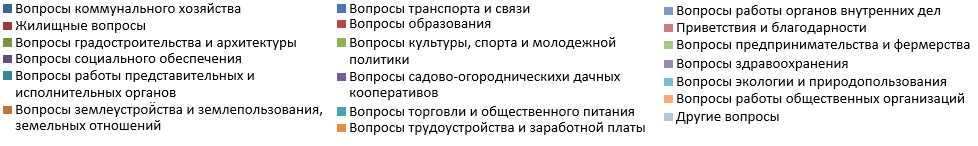 Диаграмма Согласно проведённому анализу вопросов, поставленных в обращениях граждан, следует отметить, что актуальными продолжают оставаться вопросы коммунального хозяйства, касающиеся благоустройства и ремонта придомовых территорий и внутриквартальных проездов, градостроительства и архитектуры, землеустройства и землепользования, а также жилищные вопросы – снос непригодных для проживания помещений, переселение граждан из аварийного жилья, улучшение их жилищных условий. Вопросы предпринимательства и фермерства, торговли и общественного питания, образования, культуры, спорта и молодёжи занимают также основную позицию. По итогам рассмотрения поступивших в адрес депутатов обращений: положительно решены – 207 вопросов (21% от общего количества обращений); даны разъяснения на 720 вопросов (73 %); отказано в 18 случаях (1,8%);не требуют рассмотрения 9 обращений (0,93 %), содержащих приветствия и благодарности; находятся в работе 32 обращения. В соответствии с решением Думы города от 04.07.2018 № 298-VI ДГ «Об отчётах депутатов Думы города VI созыва перед избирателями» в период 
с 22 октября по 22 ноября 2018 года было организовано и проведено 25 встреч с избирателями по одномандатным избирательным округам.Проанализировав основные показатели отчётной кампании 2018 года, следует отметить, что общее количество избирателей, принявших участие во встречах, в сравнении с отчётным периодом 2017 года, увеличилось на 6,8%, и составило 675, против 632 избирателей.В ходе встреч в адрес депутатов от избирателей поступило 430 вопросов, против 323 в период отчётов 2017 года, наиболее актуальными из которых были следующие вопросы:ремонт и благоустройство придомовых территорий, дворов 
и внутридворовых проездов, обустройство тротуаров, освещение пешеходных дорожек, проблема с лужами;вопросы организации маршрутов городского общественного автотранспорта (в т.ч. стоимость проезда, льготы, подвоз детей к школам);остановочные павильоны (внешний вид, санитарное состояние, установка остановочных комплексов нового образца в т.ч.);вопросы, связанные со строительством, в т. ч. ремонт и строительство социальных объектов, спортивных сооружений;организация парковок автотранспорта (установка знаков, шлагбаумов и т.д.);благодарность избирателей за работу депутата;жилищные вопросы (улучшение жилищных условий, переселение граждан из ветхого непригодного жилья, снос аварийного жилья);установка и состояние детских, спортивных площадок;безопасность учащихся в образовательных учреждениях города (освещение территорий школ, подъезды к учреждениям и т.д.);деятельность управляющих компаний, обслуживание домов, ремонт подъездов, в т.ч. жалобы;обустройство парков и скверов;санитарное состояние территории города в части складирования и уборки мусора;вопросы в компетенции органов внутренних дел (нарушение покоя граждан, работа участковых уполномоченных полиции и т.д.);начисления в счет-извещениях по оплате ЖКУ, формирование тарифов, компенсация оплаты за коммунальные услуги и др.; уборка дорог, придомовых территорий, тротуаров от снега, вывоз снега (работа снегоуборочной техники в ночное время);межевание территории города;безопасность движения автотранспорта и пешеходов;вопросы капитального ремонта МКД (оплата взносов, виды капитального ремонта и т.д.).В рамках проведения Общероссийского дня приёма граждан 12 декабря 2018 года Председателем Думы города Краснояровой Н.А. проведен приём граждан в Думе города. В ходе приёма в адрес Председателя Думы города поступили вопросы, касающиеся сноса аварийных домов, выплаты возмещения за изымаемое для муниципальных нужд недвижимого имущества, а также благоустройства городских территорий. В рамках осуществления деятельности в Общественной приёмной Местного отделения Всероссийской политической партии «ЕДИНАЯ РОССИЯ» депутаты Думы города VI созыва приняли активное участие в проведении приёмов граждан. Так, за отчётный период за содействием депутатов в решении вопросов обратилось 155 граждан. Основная тематика вопросов представлена вопросами: организации парковок в городе, улучшения жилищных условий, в том числе льготным категориям граждан, сноса ветхого и аварийного жилья (перенос сроков сноса жилья),коммунального хозяйства, оплаты жилищно-коммунальных услуг, капитального ремонта многоквартирных домов, благоустройства территории города, пенсионного и социального обеспечения граждан, оказания материальной помощи, организации движения городского пассажирского автотранспорта 
и льготного проезда, здравоохранения, образования в части предоставления мест в дошкольных образовательных учреждениях, создания товариществ собственников жилья, деятельности управляющих компаний, дачных некоммерческих товариществ, невыплаты заработной платы, содействия в ситуациях, связанных с оформлением и получением кредитов в банках, организации торговых точек в жилых домах.В рамках проведения совместных приёмов граждан по личным вопросам депутатами Государственной Думы Федерального Собрания Российской Федерации, Думы Ханты-Мансийского автономного округа – Югры, Тюменской областной Думы и депутатов представительных органов местного самоуправления проведено 5 приёмов граждан с участием депутатов Думы города Сургута VI созыва, в ходе которых приняты 22 человека. Тематика обращений представлена следующими вопросами: модернизация городского кладбища, открытие памятника жертвам политических репрессий на территории Сургутского района, изменение движения на дороге федерального значения и ремонт поликлиники в посёлке Солнечный, вопросы образования (презентация образовательных проектов для детей) 
и спорта (развитие сноубординга в городе), благоустройство дворовых территорий, снос торговых павильонов, реконструкция парка «За Саймой», рассмотрение возможности внесения законодательной инициативы в части предоставления мер социальной поддержки многодетным семьям.Комитет по бюджету, налогам, финансам и имуществуКомитет по социальной политикеКомитет по городскому хозяйству и перспективному развитию городаКомитет по нормотворчеству, информационной политике и правопорядкуПредседатель:Председатель:Председатель:Председатель:Красноярова Н.А.Слепов М.Н.Пономарев В.Г.Голодюк В.И.заместитель:заместитель:заместитель:заместитель:Кириленко А.М.Макеев С.Ф.Гужва Б.Н.Пахотин Д.С.члены:члены:члены:члены:Болотов В.Н.Гуз Д.Г.Красноярова Н.АКрасноярова Н.А.Яценко Е.В.Кучин А.С.Кириленко А.М.Бруслиновский И.П.Леснова О.В.Хрипков С.В.Рябчиков В.Н.Иваницкий Э.Ю.Синенко Д.В.Чубенко В.Л.Клишин В.В.Васин С.В.Калиниченко Т.В.Нечепуренко Д.С.Птицын В.И.Барсов Е.В.№ п/пКатегории вопросов, рассмотренных на КомитетеКол - во%1.Вопросы в области бюджетного процесса, осуществления бюджетных полномочий, бюджетной и налоговой политики 
в городском округе город Сургут1644,52.Вопросы, касающиеся деятельности муниципальных предприятий и учреждений, а также управления и распоряжения имуществом, находящимся в муниципальной собственности616,7    3.Вопросы стратегического и социально-экономического развития городского округа город Сургут38,34.Вопросы правового регулирования организации и деятельности Контрольно-счетной палаты, иные вопросы информационного характера, принимаемые к сведению1130,5ИТОГО:ИТОГО:36100ПараметрыбюджетаРешение Думы от 26.12.2017 № 205-VI ДГРешение Думы от 23.10.2018 № 333-VI ДГРешение Думы от 31.10.2018 № 343-VI ДГРешение Думы от 20.12.2018 № 379-VI ДГДоходы21 825 478 771,6023 529 671 590,3723 529 671 590,3724 559 667 256,16Расходы22 772 678 804,2824 674 580 554,0324 674 580 554,0325 536 452 766,78Дефицит (-)-947 200 032,68-1 144 908 963,66-1 144 908 963,66-976 785 510,62Доходы22 361 395 698,5023 199 025 548,5023 199 025 548,5023 199 025 548,50Расходы22 488 914 595,9823 557 806 266,4223 557 806 266,4223 557 806 266,42Дефицит (-)-127 518 897,48-358 780 717,92-358 780 717,92-358 780 717,92Доходы22 659 728 939,7825 436 793 539,7825 436 793 539,7825 436 793 539,78Расходы22 601 828 255,7825 647 098 455,7825 647 098 455,7825 647 098 455,78Дефицит (-)-57 900 684,00-210 304 916,00-210 304 916,00-210 304 916,00НаименованиеСПРАВОЧНО: Утвержденный бюджет на 2019 год и плановый период 2020-2021 годов, тыс. рублейСПРАВОЧНО: Утвержденный бюджет на 2019 год и плановый период 2020-2021 годов, тыс. рублейПроект бюджета, тыс. руб.Проект бюджета, тыс. руб.Проект бюджета, тыс. руб.Наименованиев редакции решения Думы города от 20.12.2017
№ 205-VI ДГв редакции решения Думы города от 24.10.2018№ 333-VI ДГна 2019 годна 2020 годна 2021 годДоходы21 825 478,823 529 671,626 395 307,627 704 683,626 313 131,4Расходы22 772 678,824 674 580,626 827 499,528 120 047,126 172 123,2Дефицит (-), превышение доходов над расходами (+)- 947 200,0-1 144 909-432 191,9-415 363,4141 008,2Источники внутреннего финансирования дефицита бюджета947 200,01 144 909432 191,9415 363,4- 141 008,2№ п/пНаименованиеГРБСРазделПодразделЦелевая статьяУтверждённые бюджетные ассигнования (в редакции решения Думы города от 18.07.2018 № 313-VI ДГ), в том числе на:Утверждённые бюджетные ассигнования (в редакции решения Думы города от 18.07.2018 № 313-VI ДГ), в том числе на:Утверждённые бюджетные ассигнования (в редакции решения Думы города от 18.07.2018 № 313-VI ДГ), в том числе на:№ п/пНаименованиеГРБСРазделПодразделЦелевая статья2018 год2019 год2020 год1.Основное мероприятие «Капитальный ремонт и ремонт автомобильных дорог»040040911.1.01.00000429 848 830,12420 037 913,63405 167 070,021.1Иные расходы на реализацию мероприятий муниципальной программы040040911.1.01.2098042 091 830,63283 533 213,051.2Расходы за счёт субсидии из бюджета автономного округа на строительство (реконструкцию), капитальный ремонт и ремонт автомобильных дорог общего пользования местного значения в рамках подпрограммы «Дорожное хозяйство» государственной программы «Развитие транспортной системы Ханты-Мансийского автономного округа - Югры на 2018 - 2025 годы и на период до 2030 года»040040911.1.01.82390368 367 500,00129 678 700,00384 908 300,001.3Софинансирование за счёт средств местного бюджета расходов на строительство (реконструкцию), капитальный ремонт и ремонт автомобильных дорог общего пользования местного значения в рамках подпрограммы «Дорожное хозяйство» государственной программы «Развитие транспортной системы Ханты-Мансийского автономного округа - Югры на 2018 - 2025 годы и на период до 2030 года»040040911.1.01.S239019 389 499,496 826 000,5820 258 770,02№ п/пПодрядчикМуниципальный контрактЦена контракта/НМЦК, рублейПлощадь ремонта, м2Кассовые расходы (по состоянию на 21.09.2018)                за счёт средств бюджета города на 2018 годза счёт средств бюджета города на 2018 годза счёт средств бюджета города на 2018 годза счёт средств бюджета города на 2018 годза счёт средств бюджета города на 2018 годза счёт средств бюджета города на 2018 год1АО «АВТОДОРСТРОЙ»от 08.09.2017 № 48-ГХ385 814 208,84157 930,00328 493 405,462АО «АВТОДОРСТРОЙ»от 07.08.2018 № 53-ГХ41 417 704,3928 745,387 021 160,483ООО «ДОРСТРОЙИНДУСТРИЯ»от 23.07.2018 № 44-ГХ1 923 209,95834,9004Итого 2018 год:429 155 123,18187 510,28335 514 565,94за счёт средств бюджета города на 2019 годза счёт средств бюджета города на 2019 годза счёт средств бюджета города на 2019 годза счёт средств бюджета города на 2019 годза счёт средств бюджета города на 2019 годза счёт средств бюджета города на 2019 год5ООО СК «ЮВИС»от 24.07.2018 № 45-ГХ98 526 693,8627 498,0006АО «ГК «СЕВЕРАВТОДОР»от 20.08.2018 № 54-ГХ25 127 731,2711 092,9007АО «ГК «СЕВЕРАВТОДОР»от 20.08.2018 № 55-ГХ29 182 250,8011 522,0008АО «ГК «СЕВЕРАВТОДОР»от 11.09.2018 № 60-ГХ41 392 734,809 215,0009АО «ГК «СЕВЕРАВТОДОР»от 24.09.2018 № 64-ГХ31 854 513,8213 600,00010не заключен50 986 676,6411 110,00011не заключен38 942 638,489 518,89012не заключен94 233 653,9852 996,00013не заключен6 122 658,022 650,50014Итого 2019 год:416 369 551,67149 203,29015Всего 2018-2019 годы845 524 674,85336 713,57335 514 565,94№п/пКатегории вопросов, рассмотренных на КомитетеКол - во%1.Вопросы в области бюджетного процесса, осуществления бюджетных полномочий, бюджетной и налоговой политики 
в городском округе город Сургут2543,92.Вопросы, касающиеся деятельности муниципальных предприятий и учреждений, а также управления и распоряжения имуществом, находящимся в муниципальной собственности1221,03.Вопросы стратегического и социально-экономического развития городского округа город Сургут23,54.Вопросы правового регулирования организации и деятельности Контрольно-счетной палаты, иные вопросы информационного характера, принимаемые к сведению1831,6ИТОГО:ИТОГО:57100НаименованиеУтверждён план в редакции решения ДГ 
от 26.12.2017№ 205-VI ДГУтверждён план в редакции решения ДГ от 25.12.2018 № 379-VI ДГУточнённый план на 2018 годПараметры исполнения бюджета за 2018 год% испол-ненияДоходы21 825 478,8024 559 667,3024 511 125,324 258 182,599,0Расходы22 772 678,8025 536 452,8025 484 479,024 840 213,997,5Дефицит/Источники финансирования дефицита бюджета- 947 200,00- 976 785,50- 976 785,5- 582 031,459,6ПараметрыбюджетаРешение Думы от 20.12.2018 № 380-VI ДГРешение Думы от 12.02.2019 № 392-VI ДГРешение Думы от 27.03.2019 № 417-VI ДГРешение Думы от 29.05.2019 № 429-VI ДГРешение Думы от 27.06.2019 № 461-VI ДГРешение Думы от 26.09.2019 № 486-VI ДГ2019 год2019 год2019 год2019 год2019 год2019 год2019 годДоходы26 395 307 578,7526 350 271 808,0427 917 673 208,0428 087 862 718,2328 119 574 208,2327 675 600 882,12Расходы26 827 499 476,2326 903 978 333,5428 571 379 733,5428 891 569 243,7328 923 280 733,7328 423 780 407,62Дефицит (-)-432 191 897,48-553 706 525,50-653 706 525,50-803 706 525,50-803 706 525,50-748 179 525,502020 год2020 год2020 год2020 год2020 год2020 год2020 годДоходы27 704 683 640,8027 704 683 640,8028 274 889 340,8028 618 158 840,8028 618 158 840,8027 587 325 140,80Расходы28 120 047 056,8028 120 047 056,8028 590 252 756,8028 933 522 256,8028 933 522 256,8027 924 566 786,80Дефицит (-)-415 363 416,00-415 363 416,00-315 363 416,00-315 363 416,00-315 363 416,00-337 241 646,002021 год2021 год2021 год2021 год2021 год2021 год2021 годДоходы26 313 131 412,5426 313 131 412,5427 029 337 112,5428 296 970 112,5428 296 970 112,5427 889 955 212,54Расходы26 172 123 242,4126 172 123 242,4126 888 328 942,4128 005 961 942,4128 005 961 942,4127 598 947 042,41Дефицит (-) / Профицит (+)141 008 170,13141 008 170,13141 008 170,13291 008 170,13291 008 170,13291 008 170,13Наименование группы помещений*Изменение базовых ставок (%)Изменение базовых ставок (%)Изменение базовых ставок (%)Изменение базовых ставок (%)Наименование группы помещений*Зона IЗона IIЗона IIIЗона IVОфисно-торговые-2%8%11%8%Производственно- складские0%0%0%6%№ п/пНаименованиеУтверждённые бюджетные ассигнования на 2019 год (в редакции решения Думы города от 30.09.2019 № 486-VI ДГ)№ п/пНаименованиеУтверждённые бюджетные ассигнования на 2019 год (в редакции решения Думы города от 30.09.2019 № 486-VI ДГ)1.Основное мероприятие «Капитальный ремонт и ремонт автомобильных дорог»170 059 473,542.Расходы за счёт иных межбюджетных трансфертов на финансовое обеспечение дорожной деятельности в рамках реализации национального проекта «Безопасные и качественные автомобильные дороги» в рамках подпрограммы «Дорожное хозяйство» государственной программы «Современная транспортная система»584 000 000,003.Расходы за счёт субсидии из бюджета автономного округа на строительство (реконструкцию), капитальный ремонт и ремонт автомобильных дорог общего пользования местного значения в рамках подпрограммы «Дорожное хозяйство» государственной программы «Современная транспортная система»37 390 600,004.Софинансирование за счёт средств местного бюджета расходов на строительство (реконструкцию), капитальный ремонт и ремонт автомобильных дорог общего пользования местного значения в рамках подпрограммы «Дорожное хозяйство» государственной программы «Современная транспортная система»34 271 500,00№ п/пПодрядчикМуниципальный контрактПлощадь ремонта, м2Цена контрактаЦена контрактаКассовые расходы за 2019 год (по состоянию на 14.10.2019)№ п/пПодрядчикМуниципальный контрактПлощадь ремонта, м2Всего (2018 – 2019 годы)2019 годКассовые расходы за 2019 год (по состоянию на 14.10.2019)1ООО СК «ЮВИС»от 24.07.2018 № 45-ГХ23 761,0099 212 767,4141 164 412,6323 692 557,602АО «ГК «СЕВЕРАВТОДОР»от 20.08.2018 № 54-ГХ11 092,9025 553 625,0225 553 625,0225 022 514,003АО «ГК «СЕВЕРАВТОДОР»от 20.08.2018 № 55-ГХ11 522,0029 422 244,9214 399 647,2211 282 022,004АО «ГК «СЕВЕРАВТОДОР»от 11.09.2018 № 60-ГХ9 215,0042 094 306,5742 094 306,5713 902 421,545АО «ГК «СЕВЕРАВТОДОР»от 24.09.2018 № 64-ГХ13 160,0032 394 420,8332 394 420,8332 377 510,806АО«ГК «СЕВЕРАВТОДОР»от 28.09.2018 № 65-ГХ9 600,6039 404 669,7839 404 669,7812 395 850,007АО«ГК «СЕВЕРАВТОДОР»от 01.10.2018 № 66-ГХ11 140,0051 591 603,3151 591 603,310,008АО«ГК «СЕВЕРАВТОДОР»от 01.10.2018 № 67-ГХ52 996,0090 980 068,8090 980 068,8090 980 068,809ООО «Ресайклинговые Технологии»от 02.10.2018 № 72-ГХ2 650,506 122 658,026 122 658,026 122 658,0210ООО СК «ЮВИС»от 04.06.2019 № 27-ГХ15 690,0060 978 487,2060 978 487,2042 124 033,2011ООО СК «ЮВИС»от 04.06.2019 № 28-ГХ15 428,0046 984 866,0046 984 866,0031 928 122,8012ООО СК «ЮВИС»от 04.06.2019 № 30-ГХ 18 873,0029 236 110,0029 236 110,0020 467 672,8013ООО СК «ЮВИС»от 10.06.2019 № 33-ГХ27 849,0046 445 706,8946 445 706,8933 185 014,8014АО «ГК «СЕВЕРАВТОДОР»от 04.06.2019 № 29-ГХ30 270,0035 591 876,4035 591 876,4016 314 404,4015АО «ГК «СЕВЕРАВТОДОР»от 04.06.2019 № 31-ГХ66 116,00119 817 481,20119 817 481,2076 412 667,6016АО «ГК «СЕВЕРАВТОДОР»от 07.06.2019 № 32-ГХ23 302,0067 914 798,0067 914 798,005 633 224,8017ИП Кривченков Артем Александровичот 05.08.2019 № 46-ГХ4 521,0024 788 515,1024 788 515,1011 386 680,00Итого:347 187,00848 534 205,45775 463 252,97453 227 423,16№ п/пФ.И.О. депутата Думы городаНаказ1.Слепов М.Н.Строительство проезда к БУ «Сургутская клиническая травматологическая больница» (ул. Нефтеюганское 
шоссе, д. 20) с ул. Островского   (в сторону БУ «Центр адаптивного спорта Югры») (выполнение ПИР)2.Пономарев В.Г.Кириленко А.М.Установка скамеек по ул. Студенческой (поликлиника № 1), ул. 50 лет ВЛКСМ (возле Сбербанка), ул. Островского (Центральный рынок), установка дополнительных скамеек (демонтаж сломанных) и урн на пешеходных тротуарах 
от сквера «Молодёжный» до пересечения пр. Мира 
и ул. Маяковского (чётная и нечётная сторона)3.Нечепуренко Д.С.Обустройство ливневой канализации по ул. Кукуевицкого между домами № 18 и № 20 (выполнение ПИР)4.Кучин А.С.Устройство благоустроенных тротуаров вдоль 
ул. Рыбников (от ул. Югорской до ул. Щепёткина)5.Нечепуренко Д.С.Освещение путей, ведущих к МБОУ СШ № 12 со стороны 
ул. Кукуевицкого6.Рябчиков В.Н.Благоустройство внутридворового проезда, расположенного вдоль многоквартирного дома № 6 и № 10 по ул. Энергетиков, а также учебным корпусом БУВО ХМАО – Югры «Сургутский государственный университет» (ул. Энергетиков, д. 8) 7.Кириленко А.М.Устройство площадки для выгула собак перед домом № 14 
по ул. Профсоюзов (з/у кадастровый номер 86:10: 0101044:34)8.Слепов М.Н.Исключить из придомовой территории многоквартирного дома № 28 по ул. Магистральной часть земельного участка (со стороны проезда) и отнести её к территории БУ ХМАО – Югры «Сургутская городская стоматологическая поликлиника № 1» (ул. Кукуевицкого, д. 8) для организации парковочных мест (внести изменение в проект межевания территории микрорайона А)9.Кириленко А.М.Ремонт цоколя МБОУ СОШ № 4610.Кучин А.С.Ремонт входной группы главного входа МБОУ СОШ № 45 (замена дверей, перенос СКУДа)11.Нечепуренко Д.С.Выполнение работы по исключению подтопления нескольких прогулочных зон в МБДОУ д/с № 41 «Рябинушка»12.Нечепуренко Д.С.Благоустройство хоккейного корта «Вымпел» 
МБУ ЦФП «Надежда» (возле МБОУ СШ № 12)